臺北市立大學附設實驗國民小學113學年度部定課程        第一學期   社會 領域課程計畫   ◎年級： 六 年級    版本： 翰林 版◎原設計者：林倩瑛      ◎逐年修訂者：    ◎教學者：林倩瑛臺北市立大學附設實驗國民小學113學年度部定課程第一學期   社會 領域評量項目及評量規準對照表年級: 六 年級    版本: 翰林 版  教學者:  林倩瑛     臺北市立大學附設實驗國民小學113學年度部定課程        第二學期   社會 領域課程計畫   ◎年級： 六 年級    版本： 翰林 版◎原設計者： 林倩瑛         ◎逐年修訂者：        ◎教學者： 林倩瑛   臺北市立大學附設實驗國民小學113學年度部定課程第二學期   社會 領域評量項目及評量規準對照表年級: 六 年級    版本: 翰林 版  教學者:  林倩瑛  領綱核心素養A2系統思考與解決問題社-E-A2 敏覺居住地方的社會、自然與人文環境變遷，關注生活問題及其影響，並思考解決方法。A3規劃執行與創新轉變社-E-A3 探究人類生活相關議題，規劃學習計畫，並在執行過程中，因應情境變化，持續調整與創新。B1符號運用與溝通表達社-E-B1 透過語言、文字及圖像等表徵符號，理解人類生活的豐富面貌，並能運用多樣的表徵符號解釋相關訊息，達成溝通的目的，促進相互間的理解。B2科技資訊與媒體素養社-E-B2 認識與運用科技、資訊及媒體，並探究其與人類社會價值、信仰及態度的關聯。C1道德實踐與公民意識社-E-C1 培養良好的生活習慣，理解並遵守社會規範，參與公共事務，養成社會責任感，尊重並維護自己和他人的人權，關懷自然環境與活動，關懷自然生態與人類永續發展，而展現知善、樂善與行善的品德。C3多元文化與國際理解社-E-C3 了解自我文化，尊重與欣賞多元文化，關心本土及全球議題。A2系統思考與解決問題社-E-A2 敏覺居住地方的社會、自然與人文環境變遷，關注生活問題及其影響，並思考解決方法。A3規劃執行與創新轉變社-E-A3 探究人類生活相關議題，規劃學習計畫，並在執行過程中，因應情境變化，持續調整與創新。B1符號運用與溝通表達社-E-B1 透過語言、文字及圖像等表徵符號，理解人類生活的豐富面貌，並能運用多樣的表徵符號解釋相關訊息，達成溝通的目的，促進相互間的理解。B2科技資訊與媒體素養社-E-B2 認識與運用科技、資訊及媒體，並探究其與人類社會價值、信仰及態度的關聯。C1道德實踐與公民意識社-E-C1 培養良好的生活習慣，理解並遵守社會規範，參與公共事務，養成社會責任感，尊重並維護自己和他人的人權，關懷自然環境與活動，關懷自然生態與人類永續發展，而展現知善、樂善與行善的品德。C3多元文化與國際理解社-E-C3 了解自我文化，尊重與欣賞多元文化，關心本土及全球議題。A2系統思考與解決問題社-E-A2 敏覺居住地方的社會、自然與人文環境變遷，關注生活問題及其影響，並思考解決方法。A3規劃執行與創新轉變社-E-A3 探究人類生活相關議題，規劃學習計畫，並在執行過程中，因應情境變化，持續調整與創新。B1符號運用與溝通表達社-E-B1 透過語言、文字及圖像等表徵符號，理解人類生活的豐富面貌，並能運用多樣的表徵符號解釋相關訊息，達成溝通的目的，促進相互間的理解。B2科技資訊與媒體素養社-E-B2 認識與運用科技、資訊及媒體，並探究其與人類社會價值、信仰及態度的關聯。C1道德實踐與公民意識社-E-C1 培養良好的生活習慣，理解並遵守社會規範，參與公共事務，養成社會責任感，尊重並維護自己和他人的人權，關懷自然環境與活動，關懷自然生態與人類永續發展，而展現知善、樂善與行善的品德。C3多元文化與國際理解社-E-C3 了解自我文化，尊重與欣賞多元文化，關心本土及全球議題。學習表現1b-III-1 檢視社會現象中不同的意見，分析其觀點與立場。1b-III-2 理解各種事實或社會現象的關係，並歸納出其間的關係或規律性。1b-III-3 解析特定人物、族群與事件在所處時間、空間脈絡中的位置與意義。1c-III-1 評論社會議題處理方案的優缺點，並提出個人的看法。1c-III-2 檢視社會現象或事件之間的關係，並想像在不同的條件下，推測其可能的發展。2a-III-1 關注社會、自然、人文環境與生活方式的互動關係。2b-III-1 體認人們對社會事物與環境有不同的認知、感受、意見與表現方式，並加以尊重。2b-III-2 理解不同文化的特色，欣賞並尊重文化的多樣性。2c-III-1 反省自己或社會的價值觀、偏見與歧視，並探究其緣由。2c-III-2 體認並願意維護公民價值與生活方式。2c-III-3 澄清及珍視自己的公民身分，並具備對國家及文化的認同感。3b-III-1 透過適當的管道蒐集社會議題的相關資料，並兼顧不同觀點或意見。3b-III-2 摘取及整理社會議題相關資料的重點，判讀其正確性及價值，並加以描述和解釋。3c-III-1 聆聽他人意見，表達自我觀點，並能與他人討論。3c-III-3 主動分擔群體的事務，並與他人合作。3d-III-1 選定學習主題或社會議題，進行探究與實作。3d-III-2 探究社會議題發生的原因與影響，評估與選擇合適的解決方案。學習內容Aa-III-2 規範（可包括習俗、道德、宗教或法律等）能導引個人與群體行為，並維持社會秩序與運作。Aa-III-4 在民主社會個人須遵守社會規範，理性溝通、理解包容與相互尊重。Ac-III-1 憲法規範人民的基本權利與義務。Ac-III-2 法律是由立法機關所制定，其功能在保障人民權利、維護社會秩序和促進社會進步。Ac-III-3 我國政府組織可區分為中央及地方政府，各具有不同的功能，並依公權力管理公共事務。Ad-III-1 消費者權益的保障，需要消費者、業者與政府共同努力。Ae-III-1 科學和技術發展對自然與人文環境具有不同層面的影響。Ae-III-2 科學和技術的發展與人類的價值、信仰與態度會相互影響。認識與運用科技、資訊及媒體，並探究其與人類社會價值、信仰及態度的關聯。Ae-III-3 科學和技術的研究與運用，應受到道德與法律的規範；政府的政策或法令會因新科技的出現而增修。Ba-III-1 每個人不同的生活背景與經驗，會使其對社會事務的觀點與感受產生差異。Bc-III-1 族群或地區的文化特色，各有其產生的背景因素，因而形塑臺灣多元豐富的文化內涵。Cb-III-2 臺灣史前文化、原住民族文化、中華文化及世界其他文化隨著時代變遷，都在臺灣留下有形與無形的文化資產，並於生活中展現特色。Cc-III-2 族群的遷徙、通婚及交流，與社會變遷互為因果。Ce-III-2 在經濟發展過程中，資源的使用會產生意義與價值的轉變，但也可能引發爭議。Da-III-1 依據需求與價值觀做選擇時，須評估風險、結果及承擔責任，且不應侵害他人福祉或正當權益。Db-III-1 選擇合適的理財規劃，可以增加個人的財富並調節自身的消費力。Dc-III-1 團體或會議的運作可以透過成員適切的討論歷程做出決定。學習目標1.認識自我在家庭、學校、社會團體中的角色，養成適切的態度與價值觀，並探索自我的發展。2.敏覺居住地方的自然、人文與社會環境變遷，關注生活問題及其影響，並思考解決方法。3.關注多元文化、人權、環境教育與全球關連等相關議題，促進公平正義社會。4.理解人與社會、文化、環境之交互關係，並能促進相互間的溝通與理解。5.運用科技、資訊及媒體，探究其與人類社會價值、信仰及態度的關聯。6.體會生活中自然、族群與文化之美，增進生活的豐富性。7.理解並遵守社會規範，關懷自然環境與人類社會的永續發展。8.養成尊重差異、關懷他人的心理素質，培養團隊合作的態度。1.認識自我在家庭、學校、社會團體中的角色，養成適切的態度與價值觀，並探索自我的發展。2.敏覺居住地方的自然、人文與社會環境變遷，關注生活問題及其影響，並思考解決方法。3.關注多元文化、人權、環境教育與全球關連等相關議題，促進公平正義社會。4.理解人與社會、文化、環境之交互關係，並能促進相互間的溝通與理解。5.運用科技、資訊及媒體，探究其與人類社會價值、信仰及態度的關聯。6.體會生活中自然、族群與文化之美，增進生活的豐富性。7.理解並遵守社會規範，關懷自然環境與人類社會的永續發展。8.養成尊重差異、關懷他人的心理素質，培養團隊合作的態度。1.認識自我在家庭、學校、社會團體中的角色，養成適切的態度與價值觀，並探索自我的發展。2.敏覺居住地方的自然、人文與社會環境變遷，關注生活問題及其影響，並思考解決方法。3.關注多元文化、人權、環境教育與全球關連等相關議題，促進公平正義社會。4.理解人與社會、文化、環境之交互關係，並能促進相互間的溝通與理解。5.運用科技、資訊及媒體，探究其與人類社會價值、信仰及態度的關聯。6.體會生活中自然、族群與文化之美，增進生活的豐富性。7.理解並遵守社會規範，關懷自然環境與人類社會的永續發展。8.養成尊重差異、關懷他人的心理素質，培養團隊合作的態度。融入議題*必選  *□性別平等教育 *▓人權教育 *▓環境教育      *□永續海洋     *▓家庭教育*▓生涯規劃教育 *□國防教育 *▓資訊教育(□資訊素養與倫理 □行動學習 □新興科技)▓科技教育      ▓能源教育  □原住民族教育   *□品德教育      *□生命教育▓法治教育     *□安全教育  □防災教育         ▓多元文化教育   ▓閱讀素養教育 □戶外教育      ▓國際教育*□性別平等教育 *▓人權教育 *▓環境教育      *□永續海洋     *▓家庭教育*▓生涯規劃教育 *□國防教育 *▓資訊教育(□資訊素養與倫理 □行動學習 □新興科技)▓科技教育      ▓能源教育  □原住民族教育   *□品德教育      *□生命教育▓法治教育     *□安全教育  □防災教育         ▓多元文化教育   ▓閱讀素養教育 □戶外教育      ▓國際教育*□性別平等教育 *▓人權教育 *▓環境教育      *□永續海洋     *▓家庭教育*▓生涯規劃教育 *□國防教育 *▓資訊教育(□資訊素養與倫理 □行動學習 □新興科技)▓科技教育      ▓能源教育  □原住民族教育   *□品德教育      *□生命教育▓法治教育     *□安全教育  □防災教育         ▓多元文化教育   ▓閱讀素養教育 □戶外教育      ▓國際教育議題內涵能E1 認識並了解能源與日常生活的關聯。科E3 體會科技與個人及家庭生活的互動關係。環E4 覺知經濟發展與工業發展對環境的衝擊。環E6 覺知人類過度的物質需求會對未來世代造成衝擊。家E9 參與家庭消費行動，澄清金錢與物品的價值。資E10 了解資訊科技於日常生活之重要性。閱E5 發展檢索資訊、獲得資訊、整合資訊的數位閱讀能力。涯E5 探索自己的價值觀。法E1 認識公平。法E3 利用規則來避免衝突。法E7 認識責任。多E1 了解自己的文化特質。多E2 建立自己的文化認同與意識。多E4 理解到不同文化共存的事實。國E5 發展學習不同文化的意願。人E2 關心周遭不公平的事件，並提出改善的想法。人E5 欣賞、包容個別差異並尊重自己與他人的權利。能E1 認識並了解能源與日常生活的關聯。科E3 體會科技與個人及家庭生活的互動關係。環E4 覺知經濟發展與工業發展對環境的衝擊。環E6 覺知人類過度的物質需求會對未來世代造成衝擊。家E9 參與家庭消費行動，澄清金錢與物品的價值。資E10 了解資訊科技於日常生活之重要性。閱E5 發展檢索資訊、獲得資訊、整合資訊的數位閱讀能力。涯E5 探索自己的價值觀。法E1 認識公平。法E3 利用規則來避免衝突。法E7 認識責任。多E1 了解自己的文化特質。多E2 建立自己的文化認同與意識。多E4 理解到不同文化共存的事實。國E5 發展學習不同文化的意願。人E2 關心周遭不公平的事件，並提出改善的想法。人E5 欣賞、包容個別差異並尊重自己與他人的權利。能E1 認識並了解能源與日常生活的關聯。科E3 體會科技與個人及家庭生活的互動關係。環E4 覺知經濟發展與工業發展對環境的衝擊。環E6 覺知人類過度的物質需求會對未來世代造成衝擊。家E9 參與家庭消費行動，澄清金錢與物品的價值。資E10 了解資訊科技於日常生活之重要性。閱E5 發展檢索資訊、獲得資訊、整合資訊的數位閱讀能力。涯E5 探索自己的價值觀。法E1 認識公平。法E3 利用規則來避免衝突。法E7 認識責任。多E1 了解自己的文化特質。多E2 建立自己的文化認同與意識。多E4 理解到不同文化共存的事實。國E5 發展學習不同文化的意願。人E2 關心周遭不公平的事件，並提出改善的想法。人E5 欣賞、包容個別差異並尊重自己與他人的權利。學習目標學習目標教材重點教材重點學習活動(含學習任務、學習策略與融入議題說明)學習活動(含學習任務、學習策略與融入議題說明)多元評量理解何謂探究與實作課程。理解如何執行探究與實作課程。理解何謂探究與實作課程。理解如何執行探究與實作課程。第0單元探究與實作課程說明第0單元探究與實作課程說明活動一：說明社會探究課程學習方法☆「探究」的學習內容，包含四個主要項目：(1)發現問題。(2)蒐集資料。(3)整理分析。(4)行動省思。 活動二：如何做？主題選擇、蒐集資料、執行、期末分享「發現問題」：學期初先概覽課程內容，發現自己有興趣的主題。「蒐集資料」：在生活中觀察現況，另外再透過上網蒐集資料，詢問他人意見……方式，收集他人意見，將內容記錄下來。規劃與研究：課程中找到有與趣的主題後自行規畫時間進行蒐資料、探訪、歸納、研究分析。 「整理分析」：整理生活中觀察到的現況，進行現況統計，並與收集到的他人意見進行比對。資料論證與建模:將研究、歸納所得成果做成PPT。 「行動省思」：整理分析資料後，提出自己的意見與看法，提出將來自己能夠付出的行動，以讓生活更美好。「分享與回饋」：期末於課程中利用PPT呈現，分享成果，達到同儕學習，關注社會議題的效果。融入議題【資訊教育】資E9 利用資訊科技分享學習資源與心得。【閱讀素養教育】閱E5 發展檢索資訊、獲得資訊、整合資訊的數位閱讀能力。活動一：說明社會探究課程學習方法☆「探究」的學習內容，包含四個主要項目：(1)發現問題。(2)蒐集資料。(3)整理分析。(4)行動省思。 活動二：如何做？主題選擇、蒐集資料、執行、期末分享「發現問題」：學期初先概覽課程內容，發現自己有興趣的主題。「蒐集資料」：在生活中觀察現況，另外再透過上網蒐集資料，詢問他人意見……方式，收集他人意見，將內容記錄下來。規劃與研究：課程中找到有與趣的主題後自行規畫時間進行蒐資料、探訪、歸納、研究分析。 「整理分析」：整理生活中觀察到的現況，進行現況統計，並與收集到的他人意見進行比對。資料論證與建模:將研究、歸納所得成果做成PPT。 「行動省思」：整理分析資料後，提出自己的意見與看法，提出將來自己能夠付出的行動，以讓生活更美好。「分享與回饋」：期末於課程中利用PPT呈現，分享成果，達到同儕學習，關注社會議題的效果。融入議題【資訊教育】資E9 利用資訊科技分享學習資源與心得。【閱讀素養教育】閱E5 發展檢索資訊、獲得資訊、整合資訊的數位閱讀能力。口語評量能專心聆聽同學的發表，同時自己也能主動與他人分享。學習目標教材重點教材重點學習活動(含學習任務、學習策略與融入議題說明)學習活動(含學習任務、學習策略與融入議題說明)多元評量多元評量1.說出科技的發展與生活的關聯。2.了解智慧科技在住宅與校園裡的應用。3. 覺察智慧公共服務為我們的生活帶來的改變。第一單元現代科技新生活第一課 智慧科技對生活產生什麼影響？智慧科技改變生活習慣便利的智慧住宅與校園智慧服務提升生活品質第一單元現代科技新生活第一課 智慧科技對生活產生什麼影響？智慧科技改變生活習慣便利的智慧住宅與校園智慧服務提升生活品質活動一：智慧科技改變生活習慣一、主要學習任務1.	閱讀、畫重點與自我監控訓練：     閱讀課本P14~P15。     閱讀三步驟：完整閱讀圖文。再讀一次並畫重點。把重點再讀一次。過程中時時監控自己是否分心，分心立刻拉回。引起動機播放影片「智慧科技與生活」。https://www.youtube.com/watch?v=l0KE6IWefRw提問與回答：為了讓生活更便利，人們從古至今持續研發什麼？ 近年來科技的快速發展，更廣泛運用在哪些方面？科技的進步與創新，讓我們的生活有哪些轉變？科技發展可能帶來哪些問題？小組協作任務：小組討論「你在生活中會使用到哪些科技產品？這些科技產品對生活帶來哪些影響？」將討論結果利用T表記錄在Ipad上。例如：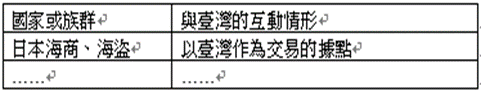 二、主要學習策略1.T圖T表：小組共同完成上述小組任務。各組上臺報告討論結果。	2.策略教學重點： 各欄給予適當的標題。重點摘錄應適度精簡但也不宜過度簡化。活動二：便利的智慧住宅與校園一、主要學習任務1.	閱讀、畫重點與自我監控訓練：     閱讀課本P16~P17。     閱讀三步驟：完整閱讀圖文。再讀一次並畫重點。把重點再讀一次。過程中時時監控自己是否分心，分心立刻拉回。引起動機教師請學生運用Ipad上網搜尋，現今的智慧化科技，有哪些創新？將資料上傳作業區。提問與回答：現在的住宅如何智慧化？智慧住宅裡的人工智慧裝置如何進行節能與防災？智慧校園如何輔助學習？智慧科技在校園裡還有哪些應用？差異化小組協作任務：前三小組討論「如果將住宅智慧化，會希望裝設哪些設備？」，後三小組討論「如果將校園智慧化，會希望裝設哪些設備？」二、主要學習策略    1.資料搜尋整理：完成資料搜尋任務，有系統的整理編排版面。(2)與組員分享或上臺報告搜尋結果。2.策略教學重點：運用較好的搜尋關鍵字，找出所需資料。將搜尋到的資料，縮小範圍篩選出學習重點。活動三：智慧服務提升生活品質一、主要學習任務1.	閱讀、畫重點與自我監控訓練：     閱讀課本P18~P19。     閱讀三步驟：完整閱讀圖文。再讀一次並畫重點。把重點再讀一次。過程中時時監控自己是否分心，分心立刻拉回。引起動機播放動畫「智慧公共服務」。https://www.youtube.com/watch?v=xZSHp7BEaMk提問與回答：隨著城鄉網路的建置，智慧科技可用於改善哪些功能？政府提供哪些智慧化服務？在交通方面，有哪些智慧化設施？智慧公共服務逐步在城鄉普及，帶來什麼影響？小組協作任務：小組討論「在城鄉提供智慧服務，可以改善哪些問題？」將討論結果利用T表記錄在Ipad上。二、主要學習策略1. T圖T表：(1)	小組共同完成上述任務。(2)	各組上臺報告討論結果。2.策略教學重點： (1)	各欄給予適當的標題。(2)	重點摘錄應適度精簡但也不宜過度簡化。活動四、習作習寫完成習作第一單元①「智慧科技對生活產生什麼影響？」融入議題【能源教育】能E1 認識並了解能源與日常生活的關聯。【科技教育】科E3 體會科技與個人及家庭生活的互動關係。【資訊教育】資E10 了解資訊科技於日常生活之重要性。活動一：智慧科技改變生活習慣一、主要學習任務1.	閱讀、畫重點與自我監控訓練：     閱讀課本P14~P15。     閱讀三步驟：完整閱讀圖文。再讀一次並畫重點。把重點再讀一次。過程中時時監控自己是否分心，分心立刻拉回。引起動機播放影片「智慧科技與生活」。https://www.youtube.com/watch?v=l0KE6IWefRw提問與回答：為了讓生活更便利，人們從古至今持續研發什麼？ 近年來科技的快速發展，更廣泛運用在哪些方面？科技的進步與創新，讓我們的生活有哪些轉變？科技發展可能帶來哪些問題？小組協作任務：小組討論「你在生活中會使用到哪些科技產品？這些科技產品對生活帶來哪些影響？」將討論結果利用T表記錄在Ipad上。例如：二、主要學習策略1.T圖T表：小組共同完成上述小組任務。各組上臺報告討論結果。	2.策略教學重點： 各欄給予適當的標題。重點摘錄應適度精簡但也不宜過度簡化。活動二：便利的智慧住宅與校園一、主要學習任務1.	閱讀、畫重點與自我監控訓練：     閱讀課本P16~P17。     閱讀三步驟：完整閱讀圖文。再讀一次並畫重點。把重點再讀一次。過程中時時監控自己是否分心，分心立刻拉回。引起動機教師請學生運用Ipad上網搜尋，現今的智慧化科技，有哪些創新？將資料上傳作業區。提問與回答：現在的住宅如何智慧化？智慧住宅裡的人工智慧裝置如何進行節能與防災？智慧校園如何輔助學習？智慧科技在校園裡還有哪些應用？差異化小組協作任務：前三小組討論「如果將住宅智慧化，會希望裝設哪些設備？」，後三小組討論「如果將校園智慧化，會希望裝設哪些設備？」二、主要學習策略    1.資料搜尋整理：完成資料搜尋任務，有系統的整理編排版面。(2)與組員分享或上臺報告搜尋結果。2.策略教學重點：運用較好的搜尋關鍵字，找出所需資料。將搜尋到的資料，縮小範圍篩選出學習重點。活動三：智慧服務提升生活品質一、主要學習任務1.	閱讀、畫重點與自我監控訓練：     閱讀課本P18~P19。     閱讀三步驟：完整閱讀圖文。再讀一次並畫重點。把重點再讀一次。過程中時時監控自己是否分心，分心立刻拉回。引起動機播放動畫「智慧公共服務」。https://www.youtube.com/watch?v=xZSHp7BEaMk提問與回答：隨著城鄉網路的建置，智慧科技可用於改善哪些功能？政府提供哪些智慧化服務？在交通方面，有哪些智慧化設施？智慧公共服務逐步在城鄉普及，帶來什麼影響？小組協作任務：小組討論「在城鄉提供智慧服務，可以改善哪些問題？」將討論結果利用T表記錄在Ipad上。二、主要學習策略1. T圖T表：(1)	小組共同完成上述任務。(2)	各組上臺報告討論結果。2.策略教學重點： (1)	各欄給予適當的標題。(2)	重點摘錄應適度精簡但也不宜過度簡化。活動四、習作習寫完成習作第一單元①「智慧科技對生活產生什麼影響？」融入議題【能源教育】能E1 認識並了解能源與日常生活的關聯。【科技教育】科E3 體會科技與個人及家庭生活的互動關係。【資訊教育】資E10 了解資訊科技於日常生活之重要性。口語評量能專心聆聽同學發表，同時自己也能主動與他人分享。實作評量能小組協作，共同完成T表任務。實作評量能完成個人圖片任務。實作評量能小組協作，共同完成差異化探究任務。口語評量能專心聆聽同學發表，同時自己也能主動與他人分享。實作評量能小組協作，共同完成T表任務。口語評量能專心聆聽同學發表，同時自己也能主動與他人分享。實作評量能小組協作，共同完成T表任務。實作評量能完成個人圖片任務。實作評量能小組協作，共同完成差異化探究任務。口語評量能專心聆聽同學發表，同時自己也能主動與他人分享。實作評量能小組協作，共同完成T表任務。學習目標教材重點教材重點學習活動(含學習任務、學習策略與融入議題說明)學習活動(含學習任務、學習策略與融入議題說明)多元評量多元評量1.覺察隨著資訊數位科技的發展與運用，政府的政策與法令須適時增修。2.了解能源科技發展的危機，以及其發展應遵守的規範。3.體會生物科技發展必須符合法律和倫理規範。第一單元現代科技新生活第二課 科技發展為什麼需要管理？防護個人與政府資訊安全能源科技對環境的影響生物科技對社會的衝擊第一單元現代科技新生活第二課 科技發展為什麼需要管理？防護個人與政府資訊安全能源科技對環境的影響生物科技對社會的衝擊活動一：防護個人與政府資訊安全一、	主要學習任務1.	閱讀、畫重點與自我監控訓練：     閱讀課本P20~P21。     閱讀三步驟：完整閱讀圖文。再讀一次並畫重點。把重點再讀一次。過程中時時監控自己是否分心，分心立刻拉回。引起動機： 播放「帳號被盜、個資外洩，加上假訊息攻擊！面對資訊戰你該怎麼做？」動畫。https://www.youtube.com/watch?v=Q58EN6PbPXA提問與回答人們如何運用資訊數位科技處理生活中的事務？資訊數位科技的發展雖然為人類帶來許多便利，卻也引發哪些問題？為了避免因使用資訊數位科技，而不慎洩漏個人隱私，我們應該怎麼做？面對日新月異的資訊數位科技發展，政府如何因應？你常使用的科技產品可能帶來哪些問題？有沒有解決的方法？小組情境劇任務： (1)皮皮剛下載一首好聽的音樂，他想上網分享，阿海擔心會侵犯著作權。(2)真真和班上同學吵架，在網路上留言亂罵同學。(3)小庭看見填寫網路問卷，可以獲得禮物卡的訊息，很開心的上網填寫了自己的個人資料。(4)阿昌點選信件中不明連結，導致電腦被植入病毒，資料被竊取。活動二：能源科技對環境的影響一、	主要學習任務1.	閱讀、畫重點與自我監控訓練：     閱讀課本P22~P23。     閱讀三步驟：完整閱讀圖文。再讀一次並畫重點。把重點再讀一次。過程中時時監控自己是否分心，分心立刻拉回。引起動機: 播放「德國宣布2038年 將全面淘汰燃煤發電」影片。https://www.youtube.com/watch?v=Y1IfijCCU5k提問與回答煤和石油等能源的使用，引發了哪些問題？核能發電引發哪些爭議？面對能源科技引發的生態環境危機，政府採取哪些方式因應？目前政府鼓勵發展的再生能源有哪些？再生能源在使用上仍存在爭議，為什麼政府仍要鼓勵發展？差異化T表任務+辯論賽：(1)搜尋相關資料，整理煤、石油、核能、再生能源的優缺點，整理成T表上傳。(2)討論「傳統的火力發電導致空氣汙染和全球暖化問題，核能有使用與核廢料儲放的疑慮，再生能源成本較高，普及後才能降低，你是否支持再生能源？」二、主要學習策略1.資料搜尋整理：(1)完成資料搜尋任務，有系統的整理編排版面。(2)與組員分享或上臺報告搜尋結果。2.策略教學重點：(1)運用較好的搜尋關鍵字，找出所需資料。(2)將搜尋到的資料，縮小範圍篩選出學習重點。活動三：生物科技對社會的衝擊一、	主要學習任務1.	閱讀、畫重點與自我監控訓練：     閱讀課本P24~P25。     閱讀三步驟：完整閱讀圖文。再讀一次並畫重點。把重點再讀一次。過程中時時監控自己是否分心，分心立刻拉回。引起動機: 播放影片，記錄筆記(1)https://www.youtube.com/watch?v=UNRU3eJtzCw提問與回答：生物科技的發展引發哪些爭議？制定生物科技相關的法令規範，應該要有什麼？小組問題探究+筆記任務： (1)搜尋相關資料，將最新生物科技技術的優缺點，整理成筆記上傳。(2)討論最新生物科技技術該進行嗎？例如生物複製技術、基因改造技術……。二、主要學習策略1.資料搜尋整理：(1)完成資料搜尋任務，有系統的整理編排版面。(2)與組員分享或上臺報告搜尋結果。2.策略教學重點：(1)運用較好的搜尋關鍵字，找出所需資料。(2)將搜尋到的資料，縮小範圍篩選出學習重點。活動四、習作習寫完成習作第一單元②「科技發展為什麼需要管理？」融入議題【能源教育】能E1 認識並了解能源與日常生活的關聯。【科技教育】科E3 體會科技與個人及家庭生活的互動關係。【資訊教育】資E10 了解資訊科技於日常生活之重要性。【環境教育】環E6 覺知人類過度的物質需求會對未來世代造成衝擊。【家庭教育】家E9 參與家庭消費行動，澄清金錢與物品的價值。活動一：防護個人與政府資訊安全一、	主要學習任務1.	閱讀、畫重點與自我監控訓練：     閱讀課本P20~P21。     閱讀三步驟：完整閱讀圖文。再讀一次並畫重點。把重點再讀一次。過程中時時監控自己是否分心，分心立刻拉回。引起動機： 播放「帳號被盜、個資外洩，加上假訊息攻擊！面對資訊戰你該怎麼做？」動畫。https://www.youtube.com/watch?v=Q58EN6PbPXA提問與回答人們如何運用資訊數位科技處理生活中的事務？資訊數位科技的發展雖然為人類帶來許多便利，卻也引發哪些問題？為了避免因使用資訊數位科技，而不慎洩漏個人隱私，我們應該怎麼做？面對日新月異的資訊數位科技發展，政府如何因應？你常使用的科技產品可能帶來哪些問題？有沒有解決的方法？小組情境劇任務： (1)皮皮剛下載一首好聽的音樂，他想上網分享，阿海擔心會侵犯著作權。(2)真真和班上同學吵架，在網路上留言亂罵同學。(3)小庭看見填寫網路問卷，可以獲得禮物卡的訊息，很開心的上網填寫了自己的個人資料。(4)阿昌點選信件中不明連結，導致電腦被植入病毒，資料被竊取。活動二：能源科技對環境的影響一、	主要學習任務1.	閱讀、畫重點與自我監控訓練：     閱讀課本P22~P23。     閱讀三步驟：完整閱讀圖文。再讀一次並畫重點。把重點再讀一次。過程中時時監控自己是否分心，分心立刻拉回。引起動機: 播放「德國宣布2038年 將全面淘汰燃煤發電」影片。https://www.youtube.com/watch?v=Y1IfijCCU5k提問與回答煤和石油等能源的使用，引發了哪些問題？核能發電引發哪些爭議？面對能源科技引發的生態環境危機，政府採取哪些方式因應？目前政府鼓勵發展的再生能源有哪些？再生能源在使用上仍存在爭議，為什麼政府仍要鼓勵發展？差異化T表任務+辯論賽：(1)搜尋相關資料，整理煤、石油、核能、再生能源的優缺點，整理成T表上傳。(2)討論「傳統的火力發電導致空氣汙染和全球暖化問題，核能有使用與核廢料儲放的疑慮，再生能源成本較高，普及後才能降低，你是否支持再生能源？」二、主要學習策略1.資料搜尋整理：(1)完成資料搜尋任務，有系統的整理編排版面。(2)與組員分享或上臺報告搜尋結果。2.策略教學重點：(1)運用較好的搜尋關鍵字，找出所需資料。(2)將搜尋到的資料，縮小範圍篩選出學習重點。活動三：生物科技對社會的衝擊一、	主要學習任務1.	閱讀、畫重點與自我監控訓練：     閱讀課本P24~P25。     閱讀三步驟：完整閱讀圖文。再讀一次並畫重點。把重點再讀一次。過程中時時監控自己是否分心，分心立刻拉回。引起動機: 播放影片，記錄筆記(1)https://www.youtube.com/watch?v=UNRU3eJtzCw提問與回答：生物科技的發展引發哪些爭議？制定生物科技相關的法令規範，應該要有什麼？小組問題探究+筆記任務： (1)搜尋相關資料，將最新生物科技技術的優缺點，整理成筆記上傳。(2)討論最新生物科技技術該進行嗎？例如生物複製技術、基因改造技術……。二、主要學習策略1.資料搜尋整理：(1)完成資料搜尋任務，有系統的整理編排版面。(2)與組員分享或上臺報告搜尋結果。2.策略教學重點：(1)運用較好的搜尋關鍵字，找出所需資料。(2)將搜尋到的資料，縮小範圍篩選出學習重點。活動四、習作習寫完成習作第一單元②「科技發展為什麼需要管理？」融入議題【能源教育】能E1 認識並了解能源與日常生活的關聯。【科技教育】科E3 體會科技與個人及家庭生活的互動關係。【資訊教育】資E10 了解資訊科技於日常生活之重要性。【環境教育】環E6 覺知人類過度的物質需求會對未來世代造成衝擊。【家庭教育】家E9 參與家庭消費行動，澄清金錢與物品的價值。口語評量能專心聆聽同學發表，同時自己也能主動與他人分享。實作評量能小組共同完成情境劇任務。口語評量能專心聆聽同學發表，同時自己也能主動與他人分享。實作評量能小組共同完成辯論賽任務。實作評量能小組共同搜尋資料，完成問題探究任務。紙筆評量口語評量能專心聆聽同學發表，同時自己也能主動與他人分享。實作評量能小組共同完成情境劇任務。口語評量能專心聆聽同學發表，同時自己也能主動與他人分享。實作評量能小組共同完成辯論賽任務。實作評量能小組共同搜尋資料，完成問題探究任務。紙筆評量學習目標教材重點教材重點學習活動(含學習任務、學習策略與融入議題說明)學習活動(含學習任務、學習策略與融入議題說明)多元評量多元評量1.了解貨幣的演進，並認識多元的支付方式。2.覺察消費者、業者與政府必須共同努力保障消費安全與權益。3.探究新的消費模式，並在生活中實踐友善環境的消費方式。第二單元聰明消費與理財第一課 今日的消費行為有什麼轉變？多元的交易與支付方式維護消費的安全與權益消費也能做到友善環境第二單元聰明消費與理財第一課 今日的消費行為有什麼轉變？多元的交易與支付方式維護消費的安全與權益消費也能做到友善環境活動一：多元的交易與支付方式一、	主要學習任務1.	閱讀、畫重點與自我監控訓練：     閱讀課本P30~P31。     閱讀三步驟：完整閱讀圖文。再讀一次並畫重點。把重點再讀一次。過程中時時監控自己是否分心，分心立刻拉回。引起動機: 教師播放「貨幣猜一猜」ppt。 提問與回答：在貨幣出現以前，人們如何獲取生活所需？隨著時代演進，貨幣的出現具有哪些功能？在不同國家或地區通常使用不同幣別，你可以舉例說明嗎？同一種貨幣僅限於一個國家使用嗎？當你到不同國家時，若要進行現金交易，你必須先做哪件事？為了讓消費更便利，除了使用貨幣付費外，近年來還發展出多元的支付方式，你知道有哪些嗎？小組問題探究+筆記任務： (1)搜尋相關資料，將傳統支付方式與多元支付方式的優缺點，整理成筆記上傳。(2)討論使用多元支付方式好嗎？還想得到可以發展什麼支付方法？二、主要學習策略1.資料搜尋整理：(1)完成資料搜尋任務，有系統的整理編排版面。(2)與組員分享或上臺報告搜尋結果。2.策略教學重點：(1)運用較好的搜尋關鍵字，找出所需資料。(2)將搜尋到的資料，縮小範圍篩選出學習重點。活動二：維護消費的安全與權益一、	主要學習任務1.	閱讀、畫重點與自我監控訓練：     閱讀課本P32~P33。     閱讀三步驟：完整閱讀圖文。再讀一次並畫重點。把重點再讀一次。過程中時時監控自己是否分心，分心立刻拉回。引起動機: 播放「消費安全與權益」動畫，記錄筆記https://www.youtube.com/watch?v=uibWDDRxEfMhttps://www.youtube.com/watch?v=ynPPWfWYmyc提問與回答：網路購物雖然方便，卻有可能遇到哪些問題？消費前，要如何維護我們的消費安全？消費時，我們要如何維護消費安全？當我們買到有問題的商品時，我們可以怎麼做？如果發生消費糾紛，為了保障自己的權益，我們可以採取哪些行動？小組情境劇任務： (1)琪琪買了一瓶牛奶，回到家才發現牛奶已經過期。(2)皮皮剛買了一個玩具電動機器人，可是裝上電池後機器人不會動。(3)嘉家姊姊在網路上幫嘉家買了一雙籃球鞋，但寄來的不是她買的籃球鞋款式。(4)小海的媽媽在網路上預訂了一間旅館住宿後，接到電話告知，未成功扣款，請媽媽根據來電人員的指示，重新匯款。活動三：消費也能做到友善環境一、	主要學習任務1.	閱讀、畫重點與自我監控訓練：     閱讀課本P34~P35。     閱讀三步驟：完整閱讀圖文。再讀一次並畫重點。把重點再讀一次。過程中時時監控自己是否分心，分心立刻拉回。引起動機: 教師播放「快時尚製造大量廢棄衣物 環境因而付出代價」影片。https://www.youtube.com/watch?v=AxcDZZ9OzYkhttps://www.youtube.com/watch?v=WTTXtXviEQg提問與回答：近年來，企業著重快速生產哪些商品？企業快速生產平價且款式新穎的商品，對人們有哪些影響？企業將大量賣不掉的商品送進垃圾掩埋場，可能產生哪些問題？面對過度生產與消費所產生的問題，許多企業開始採取哪些行動？身為消費者的我們，應如何做出消費選擇？小組協作探究任務： 討論「消費購物時，還有哪些商品的選擇或消費方式可以友善環境？」以九宮格方式協作上傳（下為範例）。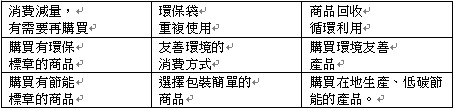 二、主要學習策略1.九宮格：(1)	小組協作完成上述任務。(2)	各組上臺報告討論結果。2.策略教學重點： (1)	答案是否符合提問內容？(2)	答案應為完整語句，並摘要重點。活動四、習作習寫完成習作第二單元①「今日的消費行為有什麼轉變？」融入議題【環境教育】環E6 覺知人類過度的物質需求會對未來世代造成衝擊。【家庭教育】家E9 參與家庭消費行動，澄清金錢與物品的價值。【閱讀素養教育】閱E5 發展檢索資訊、獲得資訊、整合資訊的數位閱讀能力。【生涯規劃教育】涯E5 探索自己的價值觀。【資訊教育】資E10 了解資訊科技於日常生活之重要性。活動一：多元的交易與支付方式一、	主要學習任務1.	閱讀、畫重點與自我監控訓練：     閱讀課本P30~P31。     閱讀三步驟：完整閱讀圖文。再讀一次並畫重點。把重點再讀一次。過程中時時監控自己是否分心，分心立刻拉回。引起動機: 教師播放「貨幣猜一猜」ppt。 提問與回答：在貨幣出現以前，人們如何獲取生活所需？隨著時代演進，貨幣的出現具有哪些功能？在不同國家或地區通常使用不同幣別，你可以舉例說明嗎？同一種貨幣僅限於一個國家使用嗎？當你到不同國家時，若要進行現金交易，你必須先做哪件事？為了讓消費更便利，除了使用貨幣付費外，近年來還發展出多元的支付方式，你知道有哪些嗎？小組問題探究+筆記任務： (1)搜尋相關資料，將傳統支付方式與多元支付方式的優缺點，整理成筆記上傳。(2)討論使用多元支付方式好嗎？還想得到可以發展什麼支付方法？二、主要學習策略1.資料搜尋整理：(1)完成資料搜尋任務，有系統的整理編排版面。(2)與組員分享或上臺報告搜尋結果。2.策略教學重點：(1)運用較好的搜尋關鍵字，找出所需資料。(2)將搜尋到的資料，縮小範圍篩選出學習重點。活動二：維護消費的安全與權益一、	主要學習任務1.	閱讀、畫重點與自我監控訓練：     閱讀課本P32~P33。     閱讀三步驟：完整閱讀圖文。再讀一次並畫重點。把重點再讀一次。過程中時時監控自己是否分心，分心立刻拉回。引起動機: 播放「消費安全與權益」動畫，記錄筆記https://www.youtube.com/watch?v=uibWDDRxEfMhttps://www.youtube.com/watch?v=ynPPWfWYmyc提問與回答：網路購物雖然方便，卻有可能遇到哪些問題？消費前，要如何維護我們的消費安全？消費時，我們要如何維護消費安全？當我們買到有問題的商品時，我們可以怎麼做？如果發生消費糾紛，為了保障自己的權益，我們可以採取哪些行動？小組情境劇任務： (1)琪琪買了一瓶牛奶，回到家才發現牛奶已經過期。(2)皮皮剛買了一個玩具電動機器人，可是裝上電池後機器人不會動。(3)嘉家姊姊在網路上幫嘉家買了一雙籃球鞋，但寄來的不是她買的籃球鞋款式。(4)小海的媽媽在網路上預訂了一間旅館住宿後，接到電話告知，未成功扣款，請媽媽根據來電人員的指示，重新匯款。活動三：消費也能做到友善環境一、	主要學習任務1.	閱讀、畫重點與自我監控訓練：     閱讀課本P34~P35。     閱讀三步驟：完整閱讀圖文。再讀一次並畫重點。把重點再讀一次。過程中時時監控自己是否分心，分心立刻拉回。引起動機: 教師播放「快時尚製造大量廢棄衣物 環境因而付出代價」影片。https://www.youtube.com/watch?v=AxcDZZ9OzYkhttps://www.youtube.com/watch?v=WTTXtXviEQg提問與回答：近年來，企業著重快速生產哪些商品？企業快速生產平價且款式新穎的商品，對人們有哪些影響？企業將大量賣不掉的商品送進垃圾掩埋場，可能產生哪些問題？面對過度生產與消費所產生的問題，許多企業開始採取哪些行動？身為消費者的我們，應如何做出消費選擇？小組協作探究任務： 討論「消費購物時，還有哪些商品的選擇或消費方式可以友善環境？」以九宮格方式協作上傳（下為範例）。二、主要學習策略1.九宮格：(1)	小組協作完成上述任務。(2)	各組上臺報告討論結果。2.策略教學重點： (1)	答案是否符合提問內容？(2)	答案應為完整語句，並摘要重點。活動四、習作習寫完成習作第二單元①「今日的消費行為有什麼轉變？」融入議題【環境教育】環E6 覺知人類過度的物質需求會對未來世代造成衝擊。【家庭教育】家E9 參與家庭消費行動，澄清金錢與物品的價值。【閱讀素養教育】閱E5 發展檢索資訊、獲得資訊、整合資訊的數位閱讀能力。【生涯規劃教育】涯E5 探索自己的價值觀。【資訊教育】資E10 了解資訊科技於日常生活之重要性。口語評量能專心聆聽同學發表，同時自己也能主動與他人分享。實作評量能小組搜尋資料，共同完成問題探究任務。口語評量能專心聆聽同學發表，同時自己也能主動與他人分享。實作評量能小組合作完成情境劇任務。口語評量能專心聆聽同學發表，同時自己也能主動與他人分享。實作評量能小組共同完成九宮格協作任務。紙筆評量口語評量能專心聆聽同學發表，同時自己也能主動與他人分享。實作評量能小組搜尋資料，共同完成問題探究任務。口語評量能專心聆聽同學發表，同時自己也能主動與他人分享。實作評量能小組合作完成情境劇任務。口語評量能專心聆聽同學發表，同時自己也能主動與他人分享。實作評量能小組共同完成九宮格協作任務。紙筆評量學習目標教材重點教材重點學習活動(含學習任務、學習策略與融入議題說明)學習活動(含學習任務、學習策略與融入議題說明)多元評量多元評量1.了解理財的目的，並進行理財規畫以達成目標。2.認識理財的方式與理財前應做的準備。3.體會投資理財必須承擔的風險。第二單元聰明消費與理財第二課 為什麼我們需要理財規畫？妥善運用金錢實現目標調節消費力與增加財富評估風險做出合適的選擇第二單元聰明消費與理財第二課 為什麼我們需要理財規畫？妥善運用金錢實現目標調節消費力與增加財富評估風險做出合適的選擇活動一：妥善運用金錢實現目標一、主要學習任務1.	閱讀、畫重點與自我監控訓練：     閱讀課本P36~37。     閱讀三步驟：完整閱讀圖文。再讀一次並畫重點。把重點再讀一次。過程中時時監控自己是否分心，分心立刻拉回。引起動機教師播放動畫「理財的目的」後，回答相關提問。1. https://www.youtube.com/watch?v=Ij6e-YNm4LA2. https://www.youtube.com/watch?v=3tjsYccsER0提問：1.想一想，日常生活中，家庭可能會有哪些收入？2.如果沒有妥善的規畫運用收入，可能會有什麼情況發生？提問與回答：我們可以如何分析自己的財務情形？https://www.youtube.com/watch?v=EaPudUoCaE4在擬定理財規畫後，我們要如何達到理財的目的？https://www.youtube.com/watch?v=9gx-JKgsjBM二、個人任務：1.分析個人大概的財務情形：運用T表，列出每個月的必要支出。2.擬定理財規畫：依據支出狀況，評估可以如何規劃金錢使用方式，達到自己的理財目標。三、主要學習策略1. T圖T表：(1)	小組共同完成上述小組任務。(2)	各組上臺報告討論結果，教師再將答案進行彙整。2.策略教學重點： (1)	各欄給予適當的標題。(2)	重點摘錄應適度精簡但也不宜過度簡化。活動二：調節消費力與增加財富一、主要學習任務1.	閱讀、畫重點與自我監控訓練：     閱讀課本P38~P39。     閱讀三步驟：完整閱讀圖文。再讀一次並畫重點。把重點再讀一次。過程中時時監控自己是否分心，分心立刻拉回。引起動機教師播放以下動畫後，回答相關提問。https://www.youtube.com/watch?v=elEFcqgbpC4提問：想要或需要，和家庭理財有什麼關係呢？二、小組協作任務：觀賞以下影片後，討論以下議題https://www.youtube.com/watch?v=27b5dYCdad01.分析家庭可能的財務情形：運用T表，列出每個月的必要支出。2.擬定理財規畫：依據支出狀況，評估可以如何規劃金錢使用方式，達到家庭的理財目標。三、主要學習策略1. T圖T表：(1)	小組共同完成上述小組任務。(2)	各組上臺報告討論結果，教師再將答案進行彙整。2.策略教學重點： (1)	各欄給予適當的標題。(2)	重點摘錄應適度精簡但也不宜過度簡化。活動三：評估風險做出合適的選擇一、主要學習任務1.	閱讀、畫重點與自我監控訓練：  閱讀課本P40。  閱讀三步驟：完整閱讀圖文。再讀一次並畫重點。把重點再讀一次。過程中時時監控自己是否分心，分心立刻拉回。引起動機播放以下動畫，再回答相關問題。https://www.youtube.com/watch?v=CFXkYupy7vkhttps://www.youtube.com/watch?v=MLbjoL6kq8khttps://www.youtube.com/watch?v=B2QgXaWgeNg提問與回答：理財可能有哪些「風險」？選擇什麼樣的理財方式風險較低？什麼樣的理財方式風險較儲蓄來得高？在理財前，我們要做哪些準備，以降低理財的風險？身為學生，因為沒有太多收入可以理財，所以我們可以怎麼做？ 小組任務：教師說明情境：「小海原本的花錢習慣是有多少就花多少，上過這單元後，他了解理財很重要，也希望改變自己，開始存款。他每週有200元零用錢，最近因為作文比賽優等，得到獎學金300元。可是親愛的媽媽生日快到了，他想送一份500元的禮物謝謝媽媽，也想買一支2,000元的智慧手錶給自己。平日沒有存款的他，該怎麼辦呢？」請討論三種可能的作法。例如：(1)	小組共同完成上述小組任務。(2)	各組上臺報告討論結果，教師再將答案進行彙整。活動四、習作習寫完成習作第二單元②「為什麼我們需要理財規畫？」融入議題【閱讀素養教育】閱E5 發展檢索資訊、獲得資訊、整合資訊的數位閱讀能力。【生涯規劃教育】涯E5 探索自己的價值觀活動一：妥善運用金錢實現目標一、主要學習任務1.	閱讀、畫重點與自我監控訓練：     閱讀課本P36~37。     閱讀三步驟：完整閱讀圖文。再讀一次並畫重點。把重點再讀一次。過程中時時監控自己是否分心，分心立刻拉回。引起動機教師播放動畫「理財的目的」後，回答相關提問。1. https://www.youtube.com/watch?v=Ij6e-YNm4LA2. https://www.youtube.com/watch?v=3tjsYccsER0提問：1.想一想，日常生活中，家庭可能會有哪些收入？2.如果沒有妥善的規畫運用收入，可能會有什麼情況發生？提問與回答：我們可以如何分析自己的財務情形？https://www.youtube.com/watch?v=EaPudUoCaE4在擬定理財規畫後，我們要如何達到理財的目的？https://www.youtube.com/watch?v=9gx-JKgsjBM二、個人任務：1.分析個人大概的財務情形：運用T表，列出每個月的必要支出。2.擬定理財規畫：依據支出狀況，評估可以如何規劃金錢使用方式，達到自己的理財目標。三、主要學習策略1. T圖T表：(1)	小組共同完成上述小組任務。(2)	各組上臺報告討論結果，教師再將答案進行彙整。2.策略教學重點： (1)	各欄給予適當的標題。(2)	重點摘錄應適度精簡但也不宜過度簡化。活動二：調節消費力與增加財富一、主要學習任務1.	閱讀、畫重點與自我監控訓練：     閱讀課本P38~P39。     閱讀三步驟：完整閱讀圖文。再讀一次並畫重點。把重點再讀一次。過程中時時監控自己是否分心，分心立刻拉回。引起動機教師播放以下動畫後，回答相關提問。https://www.youtube.com/watch?v=elEFcqgbpC4提問：想要或需要，和家庭理財有什麼關係呢？二、小組協作任務：觀賞以下影片後，討論以下議題https://www.youtube.com/watch?v=27b5dYCdad01.分析家庭可能的財務情形：運用T表，列出每個月的必要支出。2.擬定理財規畫：依據支出狀況，評估可以如何規劃金錢使用方式，達到家庭的理財目標。三、主要學習策略1. T圖T表：(1)	小組共同完成上述小組任務。(2)	各組上臺報告討論結果，教師再將答案進行彙整。2.策略教學重點： (1)	各欄給予適當的標題。(2)	重點摘錄應適度精簡但也不宜過度簡化。活動三：評估風險做出合適的選擇一、主要學習任務1.	閱讀、畫重點與自我監控訓練：  閱讀課本P40。  閱讀三步驟：完整閱讀圖文。再讀一次並畫重點。把重點再讀一次。過程中時時監控自己是否分心，分心立刻拉回。引起動機播放以下動畫，再回答相關問題。https://www.youtube.com/watch?v=CFXkYupy7vkhttps://www.youtube.com/watch?v=MLbjoL6kq8khttps://www.youtube.com/watch?v=B2QgXaWgeNg提問與回答：理財可能有哪些「風險」？選擇什麼樣的理財方式風險較低？什麼樣的理財方式風險較儲蓄來得高？在理財前，我們要做哪些準備，以降低理財的風險？身為學生，因為沒有太多收入可以理財，所以我們可以怎麼做？ 小組任務：教師說明情境：「小海原本的花錢習慣是有多少就花多少，上過這單元後，他了解理財很重要，也希望改變自己，開始存款。他每週有200元零用錢，最近因為作文比賽優等，得到獎學金300元。可是親愛的媽媽生日快到了，他想送一份500元的禮物謝謝媽媽，也想買一支2,000元的智慧手錶給自己。平日沒有存款的他，該怎麼辦呢？」請討論三種可能的作法。例如：(1)	小組共同完成上述小組任務。(2)	各組上臺報告討論結果，教師再將答案進行彙整。活動四、習作習寫完成習作第二單元②「為什麼我們需要理財規畫？」融入議題【閱讀素養教育】閱E5 發展檢索資訊、獲得資訊、整合資訊的數位閱讀能力。【生涯規劃教育】涯E5 探索自己的價值觀口語評量能專心聆聽同學發表，同時自己也能主動與他人分享。實作評量能依據課堂所學，運用表格分析，完成解決問題任務。實作評量能小組共同完成T表協作任務。口語評量能專心聆聽同學發表，同時自己也能主動與他人分享。實作評量能小組合作，共同完成解決問題任務。紙筆評量口語評量能專心聆聽同學發表，同時自己也能主動與他人分享。實作評量能依據課堂所學，運用表格分析，完成解決問題任務。實作評量能小組共同完成T表協作任務。口語評量能專心聆聽同學發表，同時自己也能主動與他人分享。實作評量能小組合作，共同完成解決問題任務。紙筆評量學習目標教材重點教材重點學習活動(含學習任務、學習策略與融入議題說明)學習活動(含學習任務、學習策略與融入議題說明)多元評量多元評量1.發覺社會中各種規範可以穩定社會秩序，但隨著社會變遷可能產生改變。2.理解道德與法律相輔相成，法律的功能在維護社會秩序和促進社會進步。3.探究社會中對不同族群的保護，並建立民主法治的價值及文化的認同感。第三單元生活中的各種規範第一課 社會為什麼需要各種規範？ 生活中的規範與風俗道德與法律相輔相成法律就在日常生活中第三單元生活中的各種規範第一課 社會為什麼需要各種規範？ 生活中的規範與風俗道德與法律相輔相成法律就在日常生活中活動一：生活中的規範與風俗一、主要學習任務1.	閱讀、畫重點與自我監控訓練：     閱讀課本P46~P47。     閱讀三步驟：完整閱讀圖文。再讀一次並畫重點。把重點再讀一次。過程中時時監控自己是否分心，分心立刻拉回。引起動機：教師播放新聞影片「蘭嶼飛魚季登場」：https://reurl.cc/2YZv5E提問與回答：每年飛魚季時，會有許多遊客到蘭嶼觀光，卻因為對達悟族的文化不瞭解，可能產哪些不尊重的行為？這些遊客的行為，為什麼會對達悟族人產生困擾？社會是由一群人所組成，如何使社會運作順利、減少衝突與紛爭？社會上有哪些不同種類的規範，具有什麼功能呢？為什麼不同的族群的習俗規範，會有不同呢？風俗習慣會一直傳承都不會改變嗎？白色紙袋的使用，對臺灣與日本人而言，有什麼不同？臺灣大年初二回娘家，隨著時代的變遷有什麼轉變？小組問題探究任務：小組討論：「社會中有哪些風俗或習慣，隨著社會變遷今日已被法律禁止？」，並將討論結果利用適當的筆記策略記錄在小白板。二、主要學習策略1.T表、維恩比較圖、心智圖：(1)	小組共同完成上述任務。(2)	各組上臺報告討論結果，教師再將答案進行彙整。2.策略教學重點： (1)	策略選擇是否恰當。(2)	兩個以上的答案時，應該條列式。活動二、道德與法律相輔相成一、主要學習任務1.引起動機：教師播放影片「博愛座該不該廢除」https://reurl.cc/p31kA4提問與回答：今日為什麼有許多人建議取消博愛座？認為應該保留博愛座的理由？如果你在人潮眾多的捷運上，看到博愛座有空位，你會去坐嗎？什麼是道德？對社會可以產生什麼影響？當人們違反道德時，可能會受到什麼懲罰？在民主國家，法律是如何產生呢？法律與道德的要求，有什麼不同？ 小組問題探究戲劇任務：請討論「在你的生活中，哪件事情可以用道德約束？也可以用法律來約束？差別在哪裡呢？」再用戲劇方式演出不同的方式可能帶來的結果，再思考哪種方式比較好？活動三、法律就在日常生活中一、主要學習任務1.引起動機：教師播放影片「正向教養影片第九篇：兒少權法」https://reurl.cc/GjxMaW提問與回答：政府為了保護兒童因此制定「兒童及少年福利與權益保障法」（簡稱兒少權法），請問這部法律保護的兒童，是年齡幾歲？影片中提到兒少權法規定，幾歲以下的兒童不能在家獨處，或由不適當的人代為照顧？社會中較為弱勢的族群，需要特別保障他們的權利或文化時，政府通常會怎麼做？政府針對兒童及少年，制定哪一個專屬的法律，其主要的目的是什麼？為什麼政府會針對原住民族制定「原住民族教育法」？每個人的生活與成長過程中，幾乎都和法律密切相關。法律需要隨著社會變遷做適合的修法嗎？為什麼？認為應該保留博愛座的理由？如果你在人潮眾多的捷運上，看到博愛座有空位，你會去坐嗎？什麼是道德？對社會可以產生什麼影響？當人們違反道德時，可能會受到什麼懲罰？在民主國家，法律是如何產生呢？法律與道德的要求，有什麼不同？ 小組問題探究戲劇任務：請討論「在你的生活中，哪件事情一定要用法律來約束？為什麼呢？」再用戲劇方式演出用道德約束可能帶來怎樣的結果。活動四、習作習寫完成習作第三單元1「社會為什麼需要各種規範？」融入議題【法治教育】法E1 認識公平。法E3 利用規則來避免衝突。法E7 認識責任。活動一：生活中的規範與風俗一、主要學習任務1.	閱讀、畫重點與自我監控訓練：     閱讀課本P46~P47。     閱讀三步驟：完整閱讀圖文。再讀一次並畫重點。把重點再讀一次。過程中時時監控自己是否分心，分心立刻拉回。引起動機：教師播放新聞影片「蘭嶼飛魚季登場」：https://reurl.cc/2YZv5E提問與回答：每年飛魚季時，會有許多遊客到蘭嶼觀光，卻因為對達悟族的文化不瞭解，可能產哪些不尊重的行為？這些遊客的行為，為什麼會對達悟族人產生困擾？社會是由一群人所組成，如何使社會運作順利、減少衝突與紛爭？社會上有哪些不同種類的規範，具有什麼功能呢？為什麼不同的族群的習俗規範，會有不同呢？風俗習慣會一直傳承都不會改變嗎？白色紙袋的使用，對臺灣與日本人而言，有什麼不同？臺灣大年初二回娘家，隨著時代的變遷有什麼轉變？小組問題探究任務：小組討論：「社會中有哪些風俗或習慣，隨著社會變遷今日已被法律禁止？」，並將討論結果利用適當的筆記策略記錄在小白板。二、主要學習策略1.T表、維恩比較圖、心智圖：(1)	小組共同完成上述任務。(2)	各組上臺報告討論結果，教師再將答案進行彙整。2.策略教學重點： (1)	策略選擇是否恰當。(2)	兩個以上的答案時，應該條列式。活動二、道德與法律相輔相成一、主要學習任務1.引起動機：教師播放影片「博愛座該不該廢除」https://reurl.cc/p31kA4提問與回答：今日為什麼有許多人建議取消博愛座？認為應該保留博愛座的理由？如果你在人潮眾多的捷運上，看到博愛座有空位，你會去坐嗎？什麼是道德？對社會可以產生什麼影響？當人們違反道德時，可能會受到什麼懲罰？在民主國家，法律是如何產生呢？法律與道德的要求，有什麼不同？ 小組問題探究戲劇任務：請討論「在你的生活中，哪件事情可以用道德約束？也可以用法律來約束？差別在哪裡呢？」再用戲劇方式演出不同的方式可能帶來的結果，再思考哪種方式比較好？活動三、法律就在日常生活中一、主要學習任務1.引起動機：教師播放影片「正向教養影片第九篇：兒少權法」https://reurl.cc/GjxMaW提問與回答：政府為了保護兒童因此制定「兒童及少年福利與權益保障法」（簡稱兒少權法），請問這部法律保護的兒童，是年齡幾歲？影片中提到兒少權法規定，幾歲以下的兒童不能在家獨處，或由不適當的人代為照顧？社會中較為弱勢的族群，需要特別保障他們的權利或文化時，政府通常會怎麼做？政府針對兒童及少年，制定哪一個專屬的法律，其主要的目的是什麼？為什麼政府會針對原住民族制定「原住民族教育法」？每個人的生活與成長過程中，幾乎都和法律密切相關。法律需要隨著社會變遷做適合的修法嗎？為什麼？認為應該保留博愛座的理由？如果你在人潮眾多的捷運上，看到博愛座有空位，你會去坐嗎？什麼是道德？對社會可以產生什麼影響？當人們違反道德時，可能會受到什麼懲罰？在民主國家，法律是如何產生呢？法律與道德的要求，有什麼不同？ 小組問題探究戲劇任務：請討論「在你的生活中，哪件事情一定要用法律來約束？為什麼呢？」再用戲劇方式演出用道德約束可能帶來怎樣的結果。活動四、習作習寫完成習作第三單元1「社會為什麼需要各種規範？」融入議題【法治教育】法E1 認識公平。法E3 利用規則來避免衝突。法E7 認識責任。口語評量能專心聆聽同學發表，同時自己也能主動與他人分享。實作評量能小組合作，共同完成問題探究任務。實作評量能小組共同完成情境劇任務。口語評量能專心聆聽同學發表，同時自己也能主動與他人分享。實作評量能小組合作，共同完成戲劇任務。紙筆評量口語評量能專心聆聽同學發表，同時自己也能主動與他人分享。實作評量能小組合作，共同完成問題探究任務。實作評量能小組共同完成情境劇任務。口語評量能專心聆聽同學發表，同時自己也能主動與他人分享。實作評量能小組合作，共同完成戲劇任務。紙筆評量學習目標教材重點教材重點學習活動(含學習任務、學習策略與融入議題說明)學習活動(含學習任務、學習策略與融入議題說明)多元評量多元評量1.發覺憲法對於人民與政府的規範，並願意維護公民價值與個人基本義務。2.體認憲法保障人民的權利，並能遵守法律、督促政府推動公平正義的政策。3.理解政府組織依據憲法，分為中央及地方政府，分層與合作管理公共事務。4.探究在民主國家，人民皆可參與公共事務改善社會問題，展現公民的行動力。第三單元生活中的各種規範第二課 憲法為什麼是國家的根本大法？ 確保民主社會的發展保障人民的各種權利規範政府組織與運作第三單元生活中的各種規範第二課 憲法為什麼是國家的根本大法？ 確保民主社會的發展保障人民的各種權利規範政府組織與運作活動一：確保民主社會的發展一、主要學習任務1.	閱讀、畫重點與自我監控訓練：     閱讀課本P52～P53。     閱讀三步驟：完整閱讀圖文。再讀一次並畫重點。把重點再讀一次。過程中時時監控自己是否分心，分心立刻拉回。引起動機播放「權利」，你哪位？憲法解釋及判決背後的小故事影片。https://www.youtube.com/watch?v=6NJ7ZBHmz00提問與回答：憲法具有什麼功能與重要角色？憲法是國家的根本大法，與其他的法律會相互牴觸嗎？中華民國憲法第19-21條，規定人民有哪些應盡的義務？連結總統府網站「中華民國憲法」https://www.president.gov.tw/Page/94教師連結總統府網站「中華民國憲法」小組Ｔ表協作任務：(1)搜尋相關資料，整理憲法中規定「人民有哪些應盡的義務？」，這些規定，對於國家的發展會有影響嗎？有什麼影響？(2) 各組上臺報告討論結果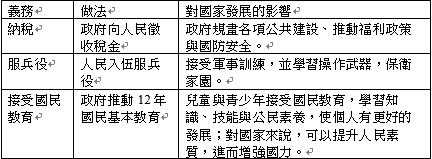 二、主要學習策略1.資料搜尋整理：(1)完成資料搜尋任務，有系統的整理編排版面。(2)與組員分享或上臺報告搜尋結果。2.策略教學重點：(1)運用較好的搜尋關鍵字，找出所需資料。(2)將搜尋到的資料，縮小範圍篩選出學習重點。活動二：保障人民的各種權利一、主要學習任務1.	閱讀、畫重點與自我監控訓練：     閱讀課本P54～P55。     閱讀三步驟：完整閱讀圖文。再讀一次並畫重點。把重點再讀一次。過程中時時監控自己是否分心，分心立刻拉回。引起動機播放「國王的新衣-言論自由可以罵人嗎？」影片。https://reurl.cc/gGMz1X問題與討論憲法保障人民的言論自由，是否代表我們可以不受控制、自由的隨便說話呢？中華民國憲法第10-14條，規定人民享有哪些自由權？憲法保障人民的各種自由，但為什麼仍會有限制？憲法如何保障人們發表言論的自由？憲法保障人民言論自由的同時，也要遵守什麼規範？憲法如何保障人們信仰宗教的自由？憲法保障人民宗教信仰自由的同時，也要遵守怎樣的規範？我國是民主國家，人民可以直接參與國家哪些政治事務的運作？小組Ｔ表協作任務：(1)搜尋相關資料，整理憲法中規定「人民有哪些參與政治事務的權利？」，這些權利，對於國家的發展會有影響嗎？有什麼影響？(2) 各組上臺報告討論結果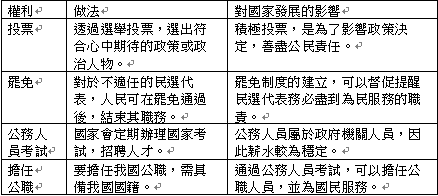 二、主要學習策略1.資料搜尋整理：(1)完成資料搜尋任務，有系統的整理編排版面。(2)與組員分享或上臺報告搜尋結果。2.策略教學重點：(1)運用較好的搜尋關鍵字，找出所需資料。(2)將搜尋到的資料，縮小範圍篩選出學習重點。活動三：規範政府組織與運作一、主要學習任務1.	閱讀、畫重點與自我監控訓練：     閱讀課本P56~P57。     閱讀三步驟：完整閱讀圖文。再讀一次並畫重點。把重點再讀一次。過程中時時監控自己是否分心，分心立刻拉回。引起動機播放「別選出吉祥物！速速了解誰適合當總統！」影片。https://reurl.cc/QRbbN9問題與討論我國中央政府有哪三種重要的權力相互制衡？我國總統選舉的權力分配，是介於哪兩種制度之間？我國政府組織依據憲法規範，劃分為哪兩種政府組織？中央政府由誰領導？負責哪些公共事務？地方政府由誰領導？負責哪些公共事務？當國家發生重大災難時，中央與地方如何相互合作，協助民眾度過危難，恢復日常生活？在民主國家，人民可以透過什麼方式來改善社會問題？如果政府仍然做出違反民意的決定，人民可以用什麼方式改變不合理的現狀？小組Ｔ表協作任務：(1)搜尋相關資料，討論在民主國家「人民可以透過什麼方式來改善社會問題？」(2) 各組上臺報告討論結果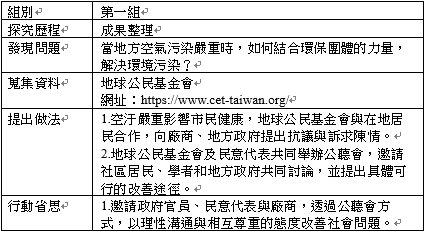 二、主要學習策略1.資料搜尋整理：(1)完成資料搜尋任務，有系統的整理編排版面。(2)與組員分享或上臺報告搜尋結果。2.策略教學重點：(1)運用較好的搜尋關鍵字，找出所需資料。(2)將搜尋到的資料，縮小範圍篩選出學習重點。活動四、習作習寫完成習作第三單元2「憲法為什麼是國家的根本大法?」融入議題【法治教育】法E1 認識公平。法E3 利用規則來避免衝突。法E7 認識責任。活動一：確保民主社會的發展一、主要學習任務1.	閱讀、畫重點與自我監控訓練：     閱讀課本P52～P53。     閱讀三步驟：完整閱讀圖文。再讀一次並畫重點。把重點再讀一次。過程中時時監控自己是否分心，分心立刻拉回。引起動機播放「權利」，你哪位？憲法解釋及判決背後的小故事影片。https://www.youtube.com/watch?v=6NJ7ZBHmz00提問與回答：憲法具有什麼功能與重要角色？憲法是國家的根本大法，與其他的法律會相互牴觸嗎？中華民國憲法第19-21條，規定人民有哪些應盡的義務？連結總統府網站「中華民國憲法」https://www.president.gov.tw/Page/94教師連結總統府網站「中華民國憲法」小組Ｔ表協作任務：(1)搜尋相關資料，整理憲法中規定「人民有哪些應盡的義務？」，這些規定，對於國家的發展會有影響嗎？有什麼影響？(2) 各組上臺報告討論結果二、主要學習策略1.資料搜尋整理：(1)完成資料搜尋任務，有系統的整理編排版面。(2)與組員分享或上臺報告搜尋結果。2.策略教學重點：(1)運用較好的搜尋關鍵字，找出所需資料。(2)將搜尋到的資料，縮小範圍篩選出學習重點。活動二：保障人民的各種權利一、主要學習任務1.	閱讀、畫重點與自我監控訓練：     閱讀課本P54～P55。     閱讀三步驟：完整閱讀圖文。再讀一次並畫重點。把重點再讀一次。過程中時時監控自己是否分心，分心立刻拉回。引起動機播放「國王的新衣-言論自由可以罵人嗎？」影片。https://reurl.cc/gGMz1X問題與討論憲法保障人民的言論自由，是否代表我們可以不受控制、自由的隨便說話呢？中華民國憲法第10-14條，規定人民享有哪些自由權？憲法保障人民的各種自由，但為什麼仍會有限制？憲法如何保障人們發表言論的自由？憲法保障人民言論自由的同時，也要遵守什麼規範？憲法如何保障人們信仰宗教的自由？憲法保障人民宗教信仰自由的同時，也要遵守怎樣的規範？我國是民主國家，人民可以直接參與國家哪些政治事務的運作？小組Ｔ表協作任務：(1)搜尋相關資料，整理憲法中規定「人民有哪些參與政治事務的權利？」，這些權利，對於國家的發展會有影響嗎？有什麼影響？(2) 各組上臺報告討論結果二、主要學習策略1.資料搜尋整理：(1)完成資料搜尋任務，有系統的整理編排版面。(2)與組員分享或上臺報告搜尋結果。2.策略教學重點：(1)運用較好的搜尋關鍵字，找出所需資料。(2)將搜尋到的資料，縮小範圍篩選出學習重點。活動三：規範政府組織與運作一、主要學習任務1.	閱讀、畫重點與自我監控訓練：     閱讀課本P56~P57。     閱讀三步驟：完整閱讀圖文。再讀一次並畫重點。把重點再讀一次。過程中時時監控自己是否分心，分心立刻拉回。引起動機播放「別選出吉祥物！速速了解誰適合當總統！」影片。https://reurl.cc/QRbbN9問題與討論我國中央政府有哪三種重要的權力相互制衡？我國總統選舉的權力分配，是介於哪兩種制度之間？我國政府組織依據憲法規範，劃分為哪兩種政府組織？中央政府由誰領導？負責哪些公共事務？地方政府由誰領導？負責哪些公共事務？當國家發生重大災難時，中央與地方如何相互合作，協助民眾度過危難，恢復日常生活？在民主國家，人民可以透過什麼方式來改善社會問題？如果政府仍然做出違反民意的決定，人民可以用什麼方式改變不合理的現狀？小組Ｔ表協作任務：(1)搜尋相關資料，討論在民主國家「人民可以透過什麼方式來改善社會問題？」(2) 各組上臺報告討論結果二、主要學習策略1.資料搜尋整理：(1)完成資料搜尋任務，有系統的整理編排版面。(2)與組員分享或上臺報告搜尋結果。2.策略教學重點：(1)運用較好的搜尋關鍵字，找出所需資料。(2)將搜尋到的資料，縮小範圍篩選出學習重點。活動四、習作習寫完成習作第三單元2「憲法為什麼是國家的根本大法?」融入議題【法治教育】法E1 認識公平。法E3 利用規則來避免衝突。法E7 認識責任。口語評量能專心聆聽同學發表，同時自己也能主動與他人分享。實作評量能小組合作，完成T表協作任務。口語評量能專心聆聽同學發表，同時自己也能主動與他人分享。實作評量能小組合作，共同T表協作任務。口語評量能專心聆聽同學發表，同時自己也能主動與他人分享。實作評量能小組合作，共同完成T表協作任務。紙筆評量口語評量能專心聆聽同學發表，同時自己也能主動與他人分享。實作評量能小組合作，完成T表協作任務。口語評量能專心聆聽同學發表，同時自己也能主動與他人分享。實作評量能小組合作，共同T表協作任務。口語評量能專心聆聽同學發表，同時自己也能主動與他人分享。實作評量能小組合作，共同完成T表協作任務。紙筆評量學習目標教材重點教材重點學習活動(含學習任務、學習策略與融入議題說明)學習活動(含學習任務、學習策略與融入議題說明)多元評量多元評量1.了解鄉鎮人口分布不均產生的影響以及因應的方式。2. 了解政府如何協助在地青年留在家鄉，並推動家鄉產業發展。3.了解企業展現社會責任並支持在地青年轉型。4.了解企業為展現社會責任，支持在地青年轉型。第四單元共創地方新風貌第一課 善用發展為地方帶來什麼轉變？人口分布不均產生困境政府協助青年創業發展企業提供資源支持轉型在地居民的認同與行動第四單元共創地方新風貌第一課 善用發展為地方帶來什麼轉變？人口分布不均產生困境政府協助青年創業發展企業提供資源支持轉型在地居民的認同與行動活動一：人口分布不均產生困境一、主要學習任務1.	閱讀、畫重點與自我監控訓練：     閱讀課本P62~P63。     閱讀三步驟：完整閱讀圖文。再讀一次並畫重點。把重點再讀一次。過程中時時監控自己是否分心，分心立刻拉回。引起動機播放「鄉鎮人口外流造成的影響」影片。問題與討論隨著都市地區工商業發展，帶來什麼樣的影響？根據統計，這些人口外移的鄉鎮土地面積約占全國總面積七成，但人口數量僅有全國人口的一成，顯示了什麼呢？鄉鎮人口流失嚴重會導致什麼問題呢？小組解決問題任務：(1)搜尋相關資料，討論「鄉鎮因人口流失嚴重而出現的困境？」(2)各組上臺報告討論結果活動二：文化政府協助青年創業發展一、主要學習任務1.	閱讀、畫重點與自我監控訓練：     閱讀課本P64~P65。     閱讀三步驟：完整閱讀圖文。再讀一次並畫重點。把重點再讀一次。過程中時時監控自己是否分心，分心立刻拉回。引起動機播放「ReWood森林循環湖口創生」影片。提問與回答：廢木材在年輕人回到家鄉後，有了什麼變化？政府為逐步達成人口回流、均衡國內發展與創造更多工作機會的目標，做了什麼呢？隨著青年返鄉為鄉鎮發展注入新活力，也帶動地方經濟成長，請舉例說明？小組解決問題任務：(1)搜尋相關資料，討論「產業的就業機會大幅度減少，政府做了什麼來解決相關產業遇到的問題？」找出課本的實例後，並討論你認為還可以做些什麼解決問題。(2)各組上臺報告討論結果。活動三：企業提供資源支持轉型一、主要學習任務1.	閱讀、畫重點與自我監控訓練：     閱讀課本P66~P67。     閱讀三步驟：完整閱讀圖文。再讀一次並畫重點。把重點再讀一次。過程中時時監控自己是否分心，分心立刻拉回。引起動機：觀賞影片：「檳榔阿伯大轉行 兒女齊心栽種可可」影片。提問（引導思考）：原本種植檳榔的檳榔阿伯為什麼會開始種植可可樹呢？提問與回答：愈來愈多的民間企業認為，留住在地青年和參與地方發展是重要的社會責任，為此企業做了什麼？地方產業的轉型與創新發展，除政府與企業的支持外，更需要在地居民的認同與參與，為什麼呢？企業可以提供什麼來展現支持留住在地青年和參與地方發展的社會責任呢？有些傳統企業的轉型過程與在地居民合作，能夠帶來什麼效益呢？小組探究任務：(1)搜尋相關資料，討論「食魚教育在企業的支持下，如何改變了漁村?還有什麼方式可以協助產業轉型？」。(2)各組上臺報告討論結果。活動四、習作習寫完成習作第四單元1「善用資源為地方帶來什麼轉變?」融入議題【多元文化教育】多E1 了解自己的文化特質。多E2 建立自己的文化認同與意識。活動一：人口分布不均產生困境一、主要學習任務1.	閱讀、畫重點與自我監控訓練：     閱讀課本P62~P63。     閱讀三步驟：完整閱讀圖文。再讀一次並畫重點。把重點再讀一次。過程中時時監控自己是否分心，分心立刻拉回。引起動機播放「鄉鎮人口外流造成的影響」影片。問題與討論隨著都市地區工商業發展，帶來什麼樣的影響？根據統計，這些人口外移的鄉鎮土地面積約占全國總面積七成，但人口數量僅有全國人口的一成，顯示了什麼呢？鄉鎮人口流失嚴重會導致什麼問題呢？小組解決問題任務：(1)搜尋相關資料，討論「鄉鎮因人口流失嚴重而出現的困境？」(2)各組上臺報告討論結果活動二：文化政府協助青年創業發展一、主要學習任務1.	閱讀、畫重點與自我監控訓練：     閱讀課本P64~P65。     閱讀三步驟：完整閱讀圖文。再讀一次並畫重點。把重點再讀一次。過程中時時監控自己是否分心，分心立刻拉回。引起動機播放「ReWood森林循環湖口創生」影片。提問與回答：廢木材在年輕人回到家鄉後，有了什麼變化？政府為逐步達成人口回流、均衡國內發展與創造更多工作機會的目標，做了什麼呢？隨著青年返鄉為鄉鎮發展注入新活力，也帶動地方經濟成長，請舉例說明？小組解決問題任務：(1)搜尋相關資料，討論「產業的就業機會大幅度減少，政府做了什麼來解決相關產業遇到的問題？」找出課本的實例後，並討論你認為還可以做些什麼解決問題。(2)各組上臺報告討論結果。活動三：企業提供資源支持轉型一、主要學習任務1.	閱讀、畫重點與自我監控訓練：     閱讀課本P66~P67。     閱讀三步驟：完整閱讀圖文。再讀一次並畫重點。把重點再讀一次。過程中時時監控自己是否分心，分心立刻拉回。引起動機：觀賞影片：「檳榔阿伯大轉行 兒女齊心栽種可可」影片。提問（引導思考）：原本種植檳榔的檳榔阿伯為什麼會開始種植可可樹呢？提問與回答：愈來愈多的民間企業認為，留住在地青年和參與地方發展是重要的社會責任，為此企業做了什麼？地方產業的轉型與創新發展，除政府與企業的支持外，更需要在地居民的認同與參與，為什麼呢？企業可以提供什麼來展現支持留住在地青年和參與地方發展的社會責任呢？有些傳統企業的轉型過程與在地居民合作，能夠帶來什麼效益呢？小組探究任務：(1)搜尋相關資料，討論「食魚教育在企業的支持下，如何改變了漁村?還有什麼方式可以協助產業轉型？」。(2)各組上臺報告討論結果。活動四、習作習寫完成習作第四單元1「善用資源為地方帶來什麼轉變?」融入議題【多元文化教育】多E1 了解自己的文化特質。多E2 建立自己的文化認同與意識。實作評量能小組搜尋資料，共同完成解決問題任務。口語評量能專心聆聽同學發表，同時自己也能主動與他人分享。實作評量能小組合作，共同完成解決問題任務。口語評量能專心聆聽同學發表，同時自己也能主動與他人分享。實作評量能小組搜尋資料，共同探究任務。紙筆評量實作評量能小組搜尋資料，共同完成解決問題任務。口語評量能專心聆聽同學發表，同時自己也能主動與他人分享。實作評量能小組合作，共同完成解決問題任務。口語評量能專心聆聽同學發表，同時自己也能主動與他人分享。實作評量能小組搜尋資料，共同探究任務。紙筆評量學習目標教材重點教材重點學習活動(含學習任務、學習策略與融入議題說明)學習活動(含學習任務、學習策略與融入議題說明)多元評量多元評量1.了解為了永續發展，需要營造出具有在地特色的生活景觀。2. 為了改善居住環境品質與都市景觀，政府鼓勵民間整合社區意願，達成共識，選擇拆除重建或整建維護。3. 了解在現代化的過程中，適度保存過往的集體回憶，可以更認識臺灣歷史。第四單元共創地方新風貌第二課 公共空間與建築如何活化再利用？空間再利用的抉擇都市景觀改造與更新守護在地文化與歷史第四單元共創地方新風貌第二課 公共空間與建築如何活化再利用？空間再利用的抉擇都市景觀改造與更新守護在地文化與歷史活動一：空間再利用的抉擇一、主要學習任務1.	閱讀、畫重點與自我監控訓練：     閱讀課本P68~P69。     閱讀三步驟：完整閱讀圖文。再讀一次並畫重點。把重點再讀一次。過程中時時監控自己是否分心，分心立刻拉回。引起動機播放「老屋新創 宜蘭經濟微革命」影片。提問：部分人口老化的鄉鎮，隨著年輕人回到家鄉產生了什麼變化？提問與回答：老舊的建築陪伴在地居民一起成長，傳承著居民的生活回憶與文化。雖然是文化變遷與地方發展的重要見證，但也可能造成什麼樣的影響？當街道或老舊的建築需要重新規畫、整修時，在地居民的想法都是一樣的嗎？如何讓街道或老舊的建築成為在地永續發展的關鍵？小組解決問題任務：(1)搜尋相關資料，討論「剝皮寮的居民遇到什麼問題，他們如何解決？」並討論還有什麼方法可以解決問題。(2)各組上臺報告討論結果。活動二：都市景觀改造與更新一、主要學習任務1.	閱讀、畫重點與自我監控訓練：     閱讀課本P70~P71。     閱讀三步驟：完整閱讀圖文。再讀一次並畫重點。把重點再讀一次。過程中時時監控自己是否分心，分心立刻拉回。引起動機播放「新北市都更推動師宣導動畫」動畫https://www.youtube.com/watch?v=q8OSfRrllK8提問：你有沒有曾經因為老舊的市街道路或建築造成生活上的不方便？提問與回答：都市裡的建築景觀有時缺乏美觀與設計，或與在地文化沒有連結，會讓人產生什麼樣的感覺呢？為了改善這些問題並展現地方文化，政府規定在重大工程中應設置公共藝術與美學設計，這麼做的目的是什麼呢？有些年久失修的建築，興建的年代較久遠，有產生什麼樣的問題？為了改善居住環境品質與都市景觀，政府可以怎麼做？小組探究任務：(1)搜尋相關資料，討論「生活周遭有什麼讓你印象深刻的公共藝術嗎？」(2)各組上臺報告討論結果。活動三：守護在地文化與歷史一、主要學習任務1.	閱讀、畫重點與自我監控訓練：     閱讀課本P72~P73。     閱讀三步驟：完整閱讀圖文。再讀一次並畫重點。把重點再讀一次。過程中時時監控自己是否分心，分心立刻拉回。引起動機播放「戲院裡的青春—南投人的回憶」影片https://www.youtube.com/watch?v=oqhi-AGsTXQ提問：你知道自己家鄉有什麼地方產業嗎？目前這個產業的狀況如何？請進行分享。提問與回答：不同時期的人們，遷移到臺灣建立家園。隨著時代變遷，許多傳承已久的建築物面臨修建或拆除的選擇。為了保存居民的共同記憶，我們可以怎麼做呢？每一棟建築物、每一樣舊物，都有屬於它們的故事，是文化發展的具體證據，更是認識臺灣歷史的最佳教材。透過對在地歷史的探索，我們可以有什麼收穫？小組探究任務：(1)搜尋相關資料，討論「生活周遭有什麼讓你覺得可以保存的家鄉老屋」(2)各組上臺報告討論結果。活動四、習作習寫完成習作第四單元2「公共空間與建築如何活化再利用?」融入議題【環境教育】環E4 覺知經濟發展與工業發展對環境的衝擊。活動一：空間再利用的抉擇一、主要學習任務1.	閱讀、畫重點與自我監控訓練：     閱讀課本P68~P69。     閱讀三步驟：完整閱讀圖文。再讀一次並畫重點。把重點再讀一次。過程中時時監控自己是否分心，分心立刻拉回。引起動機播放「老屋新創 宜蘭經濟微革命」影片。提問：部分人口老化的鄉鎮，隨著年輕人回到家鄉產生了什麼變化？提問與回答：老舊的建築陪伴在地居民一起成長，傳承著居民的生活回憶與文化。雖然是文化變遷與地方發展的重要見證，但也可能造成什麼樣的影響？當街道或老舊的建築需要重新規畫、整修時，在地居民的想法都是一樣的嗎？如何讓街道或老舊的建築成為在地永續發展的關鍵？小組解決問題任務：(1)搜尋相關資料，討論「剝皮寮的居民遇到什麼問題，他們如何解決？」並討論還有什麼方法可以解決問題。(2)各組上臺報告討論結果。活動二：都市景觀改造與更新一、主要學習任務1.	閱讀、畫重點與自我監控訓練：     閱讀課本P70~P71。     閱讀三步驟：完整閱讀圖文。再讀一次並畫重點。把重點再讀一次。過程中時時監控自己是否分心，分心立刻拉回。引起動機播放「新北市都更推動師宣導動畫」動畫https://www.youtube.com/watch?v=q8OSfRrllK8提問：你有沒有曾經因為老舊的市街道路或建築造成生活上的不方便？提問與回答：都市裡的建築景觀有時缺乏美觀與設計，或與在地文化沒有連結，會讓人產生什麼樣的感覺呢？為了改善這些問題並展現地方文化，政府規定在重大工程中應設置公共藝術與美學設計，這麼做的目的是什麼呢？有些年久失修的建築，興建的年代較久遠，有產生什麼樣的問題？為了改善居住環境品質與都市景觀，政府可以怎麼做？小組探究任務：(1)搜尋相關資料，討論「生活周遭有什麼讓你印象深刻的公共藝術嗎？」(2)各組上臺報告討論結果。活動三：守護在地文化與歷史一、主要學習任務1.	閱讀、畫重點與自我監控訓練：     閱讀課本P72~P73。     閱讀三步驟：完整閱讀圖文。再讀一次並畫重點。把重點再讀一次。過程中時時監控自己是否分心，分心立刻拉回。引起動機播放「戲院裡的青春—南投人的回憶」影片https://www.youtube.com/watch?v=oqhi-AGsTXQ提問：你知道自己家鄉有什麼地方產業嗎？目前這個產業的狀況如何？請進行分享。提問與回答：不同時期的人們，遷移到臺灣建立家園。隨著時代變遷，許多傳承已久的建築物面臨修建或拆除的選擇。為了保存居民的共同記憶，我們可以怎麼做呢？每一棟建築物、每一樣舊物，都有屬於它們的故事，是文化發展的具體證據，更是認識臺灣歷史的最佳教材。透過對在地歷史的探索，我們可以有什麼收穫？小組探究任務：(1)搜尋相關資料，討論「生活周遭有什麼讓你覺得可以保存的家鄉老屋」(2)各組上臺報告討論結果。活動四、習作習寫完成習作第四單元2「公共空間與建築如何活化再利用?」融入議題【環境教育】環E4 覺知經濟發展與工業發展對環境的衝擊。口語評量能專心聆聽同學發表，同時自己也能主動與他人分享。實作評量能小組搜尋資料，完成解決問題任務。口語評量能專心聆聽同學發表，同時自己也能主動與他人分享。實作評量能小組搜尋資料，共同研究問題。口語評量能專心聆聽同學發表，同時自己也能主動與他人分享。實作評量能小組搜尋資料，共同研究問題。紙筆評量口語評量能專心聆聽同學發表，同時自己也能主動與他人分享。實作評量能小組搜尋資料，完成解決問題任務。口語評量能專心聆聽同學發表，同時自己也能主動與他人分享。實作評量能小組搜尋資料，共同研究問題。口語評量能專心聆聽同學發表，同時自己也能主動與他人分享。實作評量能小組搜尋資料，共同研究問題。紙筆評量學習目標教材重點教材重點學習活動(含學習任務、學習策略與融入議題說明)學習活動(含學習任務、學習策略與融入議題說明)多元評量多元評量1. 了解政府與社會福利團體合作，並建立對長者友善的生活環境，實現在地安養的目標。2. 了解為了改善兒童長期缺少父母親的陪伴的問題，志工與在地團體提供各項資源陪伴孩子成長。第四單元共創地方新風貌第三課 如何透過社區改造關注居民生活？友善長者的社區環境陪伴兒童學習與成長第四單元共創地方新風貌第三課 如何透過社區改造關注居民生活？友善長者的社區環境陪伴兒童學習與成長活動一：友善長者的社區環境一、主要學習任務1.	閱讀、畫重點與自我監控訓練：     閱讀課本P74~P75。     閱讀三步驟：完整閱讀圖文。再讀一次並畫重點。把重點再讀一次。過程中時時監控自己是否分心，分心立刻拉回。引起動機播放「平溪不老長智村篇」影片。https://www.youtube.com/watch?v=JnUGGO-Mhiw提問：隨著臺灣社會的發展與醫療技術的進步，人們平均壽命延長，高齡人口比例也逐年增加，部分鄉鎮可能因此產生什麼樣的問題？政府與社會福利團體合作，從長者日常生活服務，發展出適合當地的長期照顧，並建立對長者友善的生活環境，實現在地安養的目標，可以舉例說明嗎？小組探究任務：播放「國人平均壽命80.86歲創歷年次高」動畫。https://www.youtube.com/watch?v=wmDFlk3vayA(1)搜尋相關資料，討論「平溪如何打造友善長者的社區環境？還有什麼方法能打造友善長者的社區環境呢？」(2)各組上臺報告討論結果。活動二：陪伴兒童學習與成長一、主要學習任務1.	閱讀、畫重點與自我監控訓練：     閱讀課本P78~P79。     閱讀三步驟：完整閱讀圖文。再讀一次並畫重點。把重點再讀一次。過程中時時監控自己是否分心，分心立刻拉回。引起動機播放「只有阿公、阿嬤陪　全台16萬戶隔代教養」影片。https://www.youtube.com/watch?v=rcwYD6O0pQU提問與回答：因為城鄉發展不均，青壯年為了生活，會選擇到都市地區工作，將兒童留在老家由長輩照顧，可能產生的問題？為了改善這個問題，志工與在地團體做了什麼呢？小組探究任務：(1)搜尋相關資料，討論「用社區的力量如何協助孩子的學習與生活？你還想到什麼方法可以協助孩子呢？」(2)各組上臺報告討論結果。活動三：習作習寫完成習作第四單元3「如何透過社區改造關注居民生活?」融入議題【環境教育】環E4 覺知經濟發展與工業發展對環境的衝擊。活動一：友善長者的社區環境一、主要學習任務1.	閱讀、畫重點與自我監控訓練：     閱讀課本P74~P75。     閱讀三步驟：完整閱讀圖文。再讀一次並畫重點。把重點再讀一次。過程中時時監控自己是否分心，分心立刻拉回。引起動機播放「平溪不老長智村篇」影片。https://www.youtube.com/watch?v=JnUGGO-Mhiw提問：隨著臺灣社會的發展與醫療技術的進步，人們平均壽命延長，高齡人口比例也逐年增加，部分鄉鎮可能因此產生什麼樣的問題？政府與社會福利團體合作，從長者日常生活服務，發展出適合當地的長期照顧，並建立對長者友善的生活環境，實現在地安養的目標，可以舉例說明嗎？小組探究任務：播放「國人平均壽命80.86歲創歷年次高」動畫。https://www.youtube.com/watch?v=wmDFlk3vayA(1)搜尋相關資料，討論「平溪如何打造友善長者的社區環境？還有什麼方法能打造友善長者的社區環境呢？」(2)各組上臺報告討論結果。活動二：陪伴兒童學習與成長一、主要學習任務1.	閱讀、畫重點與自我監控訓練：     閱讀課本P78~P79。     閱讀三步驟：完整閱讀圖文。再讀一次並畫重點。把重點再讀一次。過程中時時監控自己是否分心，分心立刻拉回。引起動機播放「只有阿公、阿嬤陪　全台16萬戶隔代教養」影片。https://www.youtube.com/watch?v=rcwYD6O0pQU提問與回答：因為城鄉發展不均，青壯年為了生活，會選擇到都市地區工作，將兒童留在老家由長輩照顧，可能產生的問題？為了改善這個問題，志工與在地團體做了什麼呢？小組探究任務：(1)搜尋相關資料，討論「用社區的力量如何協助孩子的學習與生活？你還想到什麼方法可以協助孩子呢？」(2)各組上臺報告討論結果。活動三：習作習寫完成習作第四單元3「如何透過社區改造關注居民生活?」融入議題【環境教育】環E4 覺知經濟發展與工業發展對環境的衝擊。口語評量能專心聆聽同學發表，同時自己也能主動與他人分享。實作評量能小組搜尋資料，共同研究問題。實作評量能小組搜尋資料，共同研究問題。紙筆評量口語評量能專心聆聽同學發表，同時自己也能主動與他人分享。實作評量能小組搜尋資料，共同研究問題。實作評量能小組搜尋資料，共同研究問題。紙筆評量學習目標教材重點教材重點學習活動(含學習任務、學習策略與融入議題說明)學習活動(含學習任務、學習策略與融入議題說明)多元評量多元評量1.透過臺灣博物館的發展變遷，認識臺灣多元豐富的文化內涵。2.探究如何善用博物館資源，以了解自我文化並關心全球發展。第五單元世界文化在臺灣第一課 如何發現在地與世界文化特色？在博物館發現歷史與生活透過博物館看見世界文化第五單元世界文化在臺灣第一課 如何發現在地與世界文化特色？在博物館發現歷史與生活透過博物館看見世界文化活動一：在博物館發現歷史與生活一、主要學習任務1.	閱讀、畫重點與自我監控訓練：     閱讀課本P82~P83。     閱讀三步驟：完整閱讀圖文。再讀一次並畫重點。把重點再讀一次。過程中時時監控自己是否分心，分心立刻拉回。引起動機播放「歡迎光臨臺灣博物館」影片。https://www.youtube.com/watch?v=AkEY8zuKQp4提問與回答：文化是人類生活方式的展現，隨著時代的變遷，很多事物可能消失或被遺忘，如何妥善保存、展示與教育？臺灣最早的博物館建於何時？總督府當初建造博物館的目的是什麼？日治時期有哪些公共建築，被保留下來成為博物館？戰後，中華民國政府退守臺灣，帶來哪些中華文物？政府為什麼要建造具中國傳統建築風格的建築？早期臺灣民眾，對中國的歷史與文物認識有限，政府除透過博物館展示與宣傳外，如何融入民眾日常生活？個人圖片任務+小組協作任務：(1)學生透過平板連結網站，搜尋「康熙臺灣輿圖」（網址：https://kangxitaiwanmap.ntm.gov.tw/）圈出與當今地圖較大不同處，並標記下來，簡單記錄不同之處在哪裡，並與同學討論交流。(2)學生透過平板掃描課本第83頁清明上河圖QRcode，查看清明上河圖完整的地圖，以及3D人物動畫，觀看地圖的建築、人們的服裝與從事活動，推想當時人們的生活與經濟發展？(3)小組協作：從這兩張古地圖比較，18世紀的臺灣與11世紀的中國社會，有什麼不同的發展風貌？活動二：透過博物館看見世界文化一、主要學習任務1.	閱讀、畫重點與自我監控訓練：     閱讀課本P84~P85。     閱讀三步驟：完整閱讀圖文。再讀一次並畫重點。把重點再讀一次。過程中時時監控自己是否分心，分心立刻拉回。引起動機播放「《跨．1624》特展，台史博重現百年東亞貿易」影片。https://www.youtube.com/watch?v=cJzS2_msrLI&t=48s提問與回答：臺灣歷史博物館與哪一個國家的博物館合作，辦理「《跨．1624》特展」？為什麼這個跨國合作的特展，是以1624作為主軸？在這個展覽裡特別提到哪一個，當時主要生活在臺南地區的原住民族？隨著臺灣成為民主開放的社會，對於博物館的發展產生什麼影響？博物館除了認識臺灣在地的人文與自然環境外，還可以透過博物館進行哪些學習？學生使用平板或手機，掃描課本第84頁臺灣歷史博物館線上常設展（網址：https://the.nmth.gov.tw/nmth），這個線上博物館的展覽中，你對哪一個主題或文物最感興趣？個人任務：(1)學生選擇一個國家級博物館，進行資料整理與報告，博物館報告重點整理：成立歷史、館藏資訊、重要文物、特色介紹等。(2)上臺分享內容，教師給予各組學生回饋。活動三：習作習寫完成習作習作第五單元1「如何發現在地與世界文化特色?」。融入議題【多元文化教育】多E1 了解自己的文化特質。多E3 認識不同的文化概念，如族群、階級、性別、宗教等。【國際教育】國E5 發展學習不同文化的意願。活動一：在博物館發現歷史與生活一、主要學習任務1.	閱讀、畫重點與自我監控訓練：     閱讀課本P82~P83。     閱讀三步驟：完整閱讀圖文。再讀一次並畫重點。把重點再讀一次。過程中時時監控自己是否分心，分心立刻拉回。引起動機播放「歡迎光臨臺灣博物館」影片。https://www.youtube.com/watch?v=AkEY8zuKQp4提問與回答：文化是人類生活方式的展現，隨著時代的變遷，很多事物可能消失或被遺忘，如何妥善保存、展示與教育？臺灣最早的博物館建於何時？總督府當初建造博物館的目的是什麼？日治時期有哪些公共建築，被保留下來成為博物館？戰後，中華民國政府退守臺灣，帶來哪些中華文物？政府為什麼要建造具中國傳統建築風格的建築？早期臺灣民眾，對中國的歷史與文物認識有限，政府除透過博物館展示與宣傳外，如何融入民眾日常生活？個人圖片任務+小組協作任務：(1)學生透過平板連結網站，搜尋「康熙臺灣輿圖」（網址：https://kangxitaiwanmap.ntm.gov.tw/）圈出與當今地圖較大不同處，並標記下來，簡單記錄不同之處在哪裡，並與同學討論交流。(2)學生透過平板掃描課本第83頁清明上河圖QRcode，查看清明上河圖完整的地圖，以及3D人物動畫，觀看地圖的建築、人們的服裝與從事活動，推想當時人們的生活與經濟發展？(3)小組協作：從這兩張古地圖比較，18世紀的臺灣與11世紀的中國社會，有什麼不同的發展風貌？活動二：透過博物館看見世界文化一、主要學習任務1.	閱讀、畫重點與自我監控訓練：     閱讀課本P84~P85。     閱讀三步驟：完整閱讀圖文。再讀一次並畫重點。把重點再讀一次。過程中時時監控自己是否分心，分心立刻拉回。引起動機播放「《跨．1624》特展，台史博重現百年東亞貿易」影片。https://www.youtube.com/watch?v=cJzS2_msrLI&t=48s提問與回答：臺灣歷史博物館與哪一個國家的博物館合作，辦理「《跨．1624》特展」？為什麼這個跨國合作的特展，是以1624作為主軸？在這個展覽裡特別提到哪一個，當時主要生活在臺南地區的原住民族？隨著臺灣成為民主開放的社會，對於博物館的發展產生什麼影響？博物館除了認識臺灣在地的人文與自然環境外，還可以透過博物館進行哪些學習？學生使用平板或手機，掃描課本第84頁臺灣歷史博物館線上常設展（網址：https://the.nmth.gov.tw/nmth），這個線上博物館的展覽中，你對哪一個主題或文物最感興趣？個人任務：(1)學生選擇一個國家級博物館，進行資料整理與報告，博物館報告重點整理：成立歷史、館藏資訊、重要文物、特色介紹等。(2)上臺分享內容，教師給予各組學生回饋。活動三：習作習寫完成習作習作第五單元1「如何發現在地與世界文化特色?」。融入議題【多元文化教育】多E1 了解自己的文化特質。多E3 認識不同的文化概念，如族群、階級、性別、宗教等。【國際教育】國E5 發展學習不同文化的意願。口語評量能專心聆聽同學發表，同時自己也能主動與他人分享。實作評量能小組搜尋資料，協作研究問題。口語評量能專心聆聽同學發表，同時自己也能主動與他人分享。實作評量能小組搜尋資料，共同研究問題。紙筆評量口語評量能專心聆聽同學發表，同時自己也能主動與他人分享。實作評量能小組搜尋資料，協作研究問題。口語評量能專心聆聽同學發表，同時自己也能主動與他人分享。實作評量能小組搜尋資料，共同研究問題。紙筆評量學習目標教材重點教材重點學習活動(含學習任務、學習策略與融入議題說明)學習活動(含學習任務、學習策略與融入議題說明)多元評量多元評量1.分析時間運作對社會發展的影響，並探索原住民族木刻畫曆的傳統作息。2.理解漢人傳統社會的時間運作，並透過農民曆探索節氣變化與文化習俗。3.探究現代標準時間的建立，在臺灣留下的多元文化並於生活中展現特色。第五單元世界文化在臺灣第二課 各族群生活作息如何發展成文化？時間運作與社會發展早期漢人農耕曆法與習俗現代標準時間與多元生活第五單元世界文化在臺灣第二課 各族群生活作息如何發展成文化？時間運作與社會發展早期漢人農耕曆法與習俗現代標準時間與多元生活活動一：時間運作與社會發展一、主要學習任務1.	閱讀、畫重點與自我監控訓練：     閱讀課本P86-~P87。     閱讀三步驟：完整閱讀圖文。再讀一次並畫重點。把重點再讀一次。過程中時時監控自己是否分心，分心立刻拉回。引起動機播放影片「對時的歷史」，請學生專心觀看。https://www.youtube.com/watch?v=74I0M0RKNIE提問：(1)日晷是透過哪一個自然現象，投射於地面上的陰影，指出當下的時刻？(2)今日科學的時間，是根據何種時鐘？(3)時間為什麼很重要？提問與回答：為什麼臺灣與世界各國，都採用現代標準時間？今日臺灣採用現代標準時間，對傳統的習俗與文化是否會產生影響？原住民族傳統時間的運作，深受何種傳統作物種植的影響？布農族人為了保存族群的記憶及口耳相傳的傳統文化，因此發明何種方式紀錄與傳承？教師播放影片「布農。密碼-祭事曆的故事」https://www.youtube.com/watch?v=oQkr_bURWcM布農族將各種祭典刻在木板上成為「祭事曆」，最早可追溯到哪一個時期？小組探究任務：(1)搜尋相關資料，討論「大自然有哪些規律，可作為人們生活運作的時間對照？」(2)各組上臺報告討論結果。活動二：早期漢人農耕曆法與習俗一、主要學習任務1.	閱讀、畫重點與自我監控訓練：     閱讀課本P88-~P89。     閱讀三步驟：完整閱讀圖文。再讀一次並畫重點。把重點再讀一次。過程中時時監控自己是否分心，分心立刻拉回。引起動機播放影片「農曆究竟有多特別？」，請學生專心觀看。https://www.youtube.com/watch?v=gIWwSmrlJ0w提問：農民曆中所謂的二十四節氣，代表什麼意思？提問與回答：早期農業社會沒有時鐘，漢人的生活「日出而作，日入而息」主要是根據什麼自然現象？當時人們生活在傳統時間，對社會的發展有何影響？中華文化長久以來發展出的農民曆，主要是根據哪些自然現象來制定？農民曆除了作為農民耕種的依據外，為什麼有許多漢人也將其作為日常生活的參考用書？布農族將各種祭典刻在木板上成為「祭事曆」，最早可追溯到哪一個時期？小組探究任務：(1)學生各自查詢「農民曆」 https://wisdom-life.in/calendar/lunar-calendar#google_vignette(2)透過農曆國曆換算，發覺自己的國曆出生年月日，對應農曆是幾月幾日。寫下自己農曆的   年   月   日，生肖   (3)查詢上課當天的農民曆所記載「宜、忌」分別有哪些事項？(4)請針對農民曆上出現的「宜、忌」事項，查詢代表的意義？(5)查詢農曆所標示的傳統節日，分別是在國曆幾月幾日？（建議查詢除夕、元宵節、清明節、端午節、中元節、中秋節）(6)各組學生相互分享從農民曆上學到的知識，並派一位同學報告，教師給予各組學生回饋。活動三：現代標準時間與多元生活一、主要學習任務1.	閱讀、畫重點與自我監控訓練：     閱讀課本P90~P91。     閱讀三步驟：完整閱讀圖文。再讀一次並畫重點。把重點再讀一次。過程中時時監控自己是否分心，分心立刻拉回。引起動機播放影片「新竹驛(新竹火車站)」，請學生專心觀看。https://www.youtube.com/watch?v=tRazj_pC8tM提問：(1)新竹火車站建於哪一個時期？(2)這座已被列為古蹟的火車站，整體最醒目是哪個建築體？有什麼特別的意義？(3)時間為什麼很重要？提問與回答：臺灣在哪一個時期，開始引進標準時間制度，與世界同步接軌？日本統治臺灣後，發佈的時間制度變革有哪些？配合時間制度的改變，對社會運作產生哪些影響？社會運作的改變，對於人們的生活產生哪些改變？中華民國政府統治臺灣後，制定怎樣的時間規範？政府機構與民間企業，規劃年度工作計畫，所採用的時間是？今日政府採用世界標準時間，並以西曆作為國曆，使得社會的時間運作制度化，但生活中仍存在哪些傳統時間文化呢？當原住民傳統祭典時間，與日常上班課時間衝突時，政府採取怎樣作法？活動四：習作習寫完成習作第五單元2「各族群生活作習如何發展成文化?」融入議題【多元文化教育】多E1 了解自己的文化特質。多E4 理解到不同文化共存的事實。活動一：時間運作與社會發展一、主要學習任務1.	閱讀、畫重點與自我監控訓練：     閱讀課本P86-~P87。     閱讀三步驟：完整閱讀圖文。再讀一次並畫重點。把重點再讀一次。過程中時時監控自己是否分心，分心立刻拉回。引起動機播放影片「對時的歷史」，請學生專心觀看。https://www.youtube.com/watch?v=74I0M0RKNIE提問：(1)日晷是透過哪一個自然現象，投射於地面上的陰影，指出當下的時刻？(2)今日科學的時間，是根據何種時鐘？(3)時間為什麼很重要？提問與回答：為什麼臺灣與世界各國，都採用現代標準時間？今日臺灣採用現代標準時間，對傳統的習俗與文化是否會產生影響？原住民族傳統時間的運作，深受何種傳統作物種植的影響？布農族人為了保存族群的記憶及口耳相傳的傳統文化，因此發明何種方式紀錄與傳承？教師播放影片「布農。密碼-祭事曆的故事」https://www.youtube.com/watch?v=oQkr_bURWcM布農族將各種祭典刻在木板上成為「祭事曆」，最早可追溯到哪一個時期？小組探究任務：(1)搜尋相關資料，討論「大自然有哪些規律，可作為人們生活運作的時間對照？」(2)各組上臺報告討論結果。活動二：早期漢人農耕曆法與習俗一、主要學習任務1.	閱讀、畫重點與自我監控訓練：     閱讀課本P88-~P89。     閱讀三步驟：完整閱讀圖文。再讀一次並畫重點。把重點再讀一次。過程中時時監控自己是否分心，分心立刻拉回。引起動機播放影片「農曆究竟有多特別？」，請學生專心觀看。https://www.youtube.com/watch?v=gIWwSmrlJ0w提問：農民曆中所謂的二十四節氣，代表什麼意思？提問與回答：早期農業社會沒有時鐘，漢人的生活「日出而作，日入而息」主要是根據什麼自然現象？當時人們生活在傳統時間，對社會的發展有何影響？中華文化長久以來發展出的農民曆，主要是根據哪些自然現象來制定？農民曆除了作為農民耕種的依據外，為什麼有許多漢人也將其作為日常生活的參考用書？布農族將各種祭典刻在木板上成為「祭事曆」，最早可追溯到哪一個時期？小組探究任務：(1)學生各自查詢「農民曆」 https://wisdom-life.in/calendar/lunar-calendar#google_vignette(2)透過農曆國曆換算，發覺自己的國曆出生年月日，對應農曆是幾月幾日。寫下自己農曆的   年   月   日，生肖   (3)查詢上課當天的農民曆所記載「宜、忌」分別有哪些事項？(4)請針對農民曆上出現的「宜、忌」事項，查詢代表的意義？(5)查詢農曆所標示的傳統節日，分別是在國曆幾月幾日？（建議查詢除夕、元宵節、清明節、端午節、中元節、中秋節）(6)各組學生相互分享從農民曆上學到的知識，並派一位同學報告，教師給予各組學生回饋。活動三：現代標準時間與多元生活一、主要學習任務1.	閱讀、畫重點與自我監控訓練：     閱讀課本P90~P91。     閱讀三步驟：完整閱讀圖文。再讀一次並畫重點。把重點再讀一次。過程中時時監控自己是否分心，分心立刻拉回。引起動機播放影片「新竹驛(新竹火車站)」，請學生專心觀看。https://www.youtube.com/watch?v=tRazj_pC8tM提問：(1)新竹火車站建於哪一個時期？(2)這座已被列為古蹟的火車站，整體最醒目是哪個建築體？有什麼特別的意義？(3)時間為什麼很重要？提問與回答：臺灣在哪一個時期，開始引進標準時間制度，與世界同步接軌？日本統治臺灣後，發佈的時間制度變革有哪些？配合時間制度的改變，對社會運作產生哪些影響？社會運作的改變，對於人們的生活產生哪些改變？中華民國政府統治臺灣後，制定怎樣的時間規範？政府機構與民間企業，規劃年度工作計畫，所採用的時間是？今日政府採用世界標準時間，並以西曆作為國曆，使得社會的時間運作制度化，但生活中仍存在哪些傳統時間文化呢？當原住民傳統祭典時間，與日常上班課時間衝突時，政府採取怎樣作法？活動四：習作習寫完成習作第五單元2「各族群生活作習如何發展成文化?」融入議題【多元文化教育】多E1 了解自己的文化特質。多E4 理解到不同文化共存的事實。口語評量能專心聆聽同學發表，同時自己也能主動與他人分享。實作評量能小組搜尋資料，共同研究問題。口語評量能專心聆聽同學發表，同時自己也能主動與他人分享。實作評量能小組搜尋資料，共同研究問題。口語評量能專心聆聽同學發表，同時自己也能主動與他人分享。紙筆評量口語評量能專心聆聽同學發表，同時自己也能主動與他人分享。實作評量能小組搜尋資料，共同研究問題。口語評量能專心聆聽同學發表，同時自己也能主動與他人分享。實作評量能小組搜尋資料，共同研究問題。口語評量能專心聆聽同學發表，同時自己也能主動與他人分享。紙筆評量學習目標教材重點教材重點學習活動(含學習任務、學習策略與融入議題說明)學習活動(含學習任務、學習策略與融入議題說明)多元評量多元評量1.探究最早宗教形成的原因，並分析臺灣主要的宗教信仰。2.比較基督宗教與伊斯蘭教的差異，與對臺灣產生的影響。3.佛教與道教信仰隨移民帶入臺灣，成為多元豐富的文化。4.臺灣民間信仰融合佛教與道教，在生活中展現宗教特色。第五單元世界文化在臺灣第三課 世界宗教如何傳播與發展？信仰的形成與宗教的發展基督宗教與伊斯蘭教的傳入移民信仰的佛教與道教臺灣民間信仰走向國際第五單元世界文化在臺灣第三課 世界宗教如何傳播與發展？信仰的形成與宗教的發展基督宗教與伊斯蘭教的傳入移民信仰的佛教與道教臺灣民間信仰走向國際活動一：信仰的形成與宗教的發展一、主要學習任務1.	閱讀、畫重點與自我監控訓練：     閱讀課本P92-~P93。     閱讀三步驟：完整閱讀圖文。再讀一次並畫重點。把重點再讀一次。過程中時時監控自己是否分心，分心立刻拉回。引起動機播放「崇拜動物靈 虎爺起源傳說」影片。https://www.youtube.com/watch?v=fwjbvO5CoSI提問：(1)臺灣民間為什麼會有虎爺信仰？(2)民間對於虎爺的信仰，認為會特別保佑哪個族群？提問與回答：早期原住民族對大自然的力量感到敬畏，因而出現哪些崇拜自然的現象？早期漢人對大自然的力量感到敬畏，因而出現哪些崇拜自然的現象？原住民族獵人，如何展現出對山林的敬畏？臺灣民間社會，為什麼會有「虎爺」的信仰？宗教和人們的生活息息相關，請問宗教是如何產生？今日臺灣主要的宗教信仰有哪些？小組討論＋分組協作任務：(1)依據臺灣宗教人口概況百分比，了解臺灣主要宗教的信仰人口比例，觀察臺灣哪一種宗教信仰的人口比例最多？討論成因可能為何？(2)學生透過平板搜尋臺灣常見的宗教信仰，分組協作，上臺報告討論結果。活動二：基督宗教與伊斯蘭教的傳入一、主要學習任務1.	閱讀、畫重點與自我監控訓練：     閱讀課本P94~P95。     閱讀三步驟：完整閱讀圖文。再讀一次並畫重點。把重點再讀一次。過程中時時監控自己是否分心，分心立刻拉回。引起動機播放「世界3大宗教」影片。https://www.youtube.com/watch?v=8sniLrbQZdw問題討論：西方的公元紀年的方法，是以哪位宗教人物誕生的那一年，作為公元元年？基督教的聖經分為哪兩部？伊斯蘭教、猶太教、基督教，將哪個地方共同封為聖地？伊斯蘭教認為最後一位先知是誰？你或家人是否有參與過，基督教或伊斯蘭教的慶典活動？基督宗教每年有什麼重要的節慶活動？天主教神父到臺灣傳教外，還從事哪些社會事業？原住民族如何將基督教信仰與傳統文化融合成一體？穆斯林進行禮拜的清真寺，有什麼宗教特色？伊斯蘭教每年有什麼重要的節慶活動？穆斯林為慶祝開齋節，卻曾引發什麼爭議？小組協作任務：(1)學生將課本第94～95頁，基督宗教與伊斯蘭的介紹，整理成一張對照表。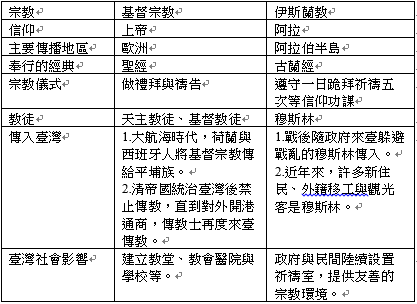 活動三：移民信仰的佛教與道教一、主要學習任務1.	閱讀、畫重點與自我監控訓練：     閱讀課本P96-~P97。     閱讀三步驟：完整閱讀圖文。再讀一次並畫重點。把重點再讀一次。過程中時時監控自己是否分心，分心立刻拉回。引起動機播放「道教、佛教」影片。https://www.youtube.com/watch?v=gv56Fz4orIk提問：(1)臺灣常見的佛教與道教信仰，分別起源於哪個國家？(2)你或家人是否有參與過，佛教或道教的慶典活動？問題討論：臺灣的宗教團走向國際社會從事哪些活動？佛教團體為什麼走向國際，與不同的宗教進行交流？南投縣埔里鎮每12年，會舉辦一個怎樣的盛大活動？南投縣埔里鎮的居民，對道教法會的參與態度如何？南投縣埔里鎮為何積極爭取「祈安清醮法會」，列為南投縣的無形文化資產？居民除繳交建醮所需費用外，建醮期間還要遵守哪些規定？臺灣常見的宗教信仰，對於維持社會秩序與運作，能發揮什麼功能？小組協作任務：(1)學生將課本第96～97頁，佛教與道教的介紹，整理成一張對照表。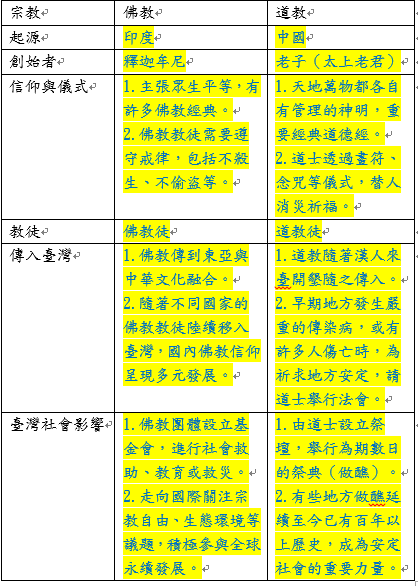 活動四：臺灣民間信仰走向國際一、主要學習任務1.	閱讀、畫重點與自我監控訓練：     閱讀課本P98。     閱讀三步驟：完整閱讀圖文。再讀一次並畫重點。把重點再讀一次。過程中時時監控自己是否分心，分心立刻拉回。引起動機播放「世界最古老除瘟醮典藏老祖先智慧！燒王船送瘟神好熱鬧卻有這些禁忌」影片。https://www.youtube.com/watch?v=leOeWrxAiXM提問與回答：臺灣宗教信仰的發展，有什麼特色？為什麼民間信仰，成為臺灣最多民眾信仰的宗教？臺灣社會傳承已久的民間信仰，今日展現出哪些特色？臺灣多元的宗教信仰發展，傳遞出什麼重要的價值？閱讀課本第98頁「東港迎王平安祭典」，屏東東港居民為什麼會集資建「東隆宮」？東港東隆宮每年為何都會舉行「燒王船」的慶典活動？東港迎王平安祭典，為什麼會成為國際知名的宗教慶典？個人任務＋小組分享：(1)搜尋相關資料，臺灣還有什麼民間信仰國際知名？(2)與小組夥伴討論後，選擇最具代表性的信仰，上臺分享。活動五：習作習寫 完成習作第五單元3「世界宗教如何傳播與發展?」融入議題【多元文化教育】多E1 了解自己的文化特質。多E4 理解到不同文化共存的事實。【人權教育】人E5 欣賞、包容個別差異並尊重自己與他人的權利。活動一：信仰的形成與宗教的發展一、主要學習任務1.	閱讀、畫重點與自我監控訓練：     閱讀課本P92-~P93。     閱讀三步驟：完整閱讀圖文。再讀一次並畫重點。把重點再讀一次。過程中時時監控自己是否分心，分心立刻拉回。引起動機播放「崇拜動物靈 虎爺起源傳說」影片。https://www.youtube.com/watch?v=fwjbvO5CoSI提問：(1)臺灣民間為什麼會有虎爺信仰？(2)民間對於虎爺的信仰，認為會特別保佑哪個族群？提問與回答：早期原住民族對大自然的力量感到敬畏，因而出現哪些崇拜自然的現象？早期漢人對大自然的力量感到敬畏，因而出現哪些崇拜自然的現象？原住民族獵人，如何展現出對山林的敬畏？臺灣民間社會，為什麼會有「虎爺」的信仰？宗教和人們的生活息息相關，請問宗教是如何產生？今日臺灣主要的宗教信仰有哪些？小組討論＋分組協作任務：(1)依據臺灣宗教人口概況百分比，了解臺灣主要宗教的信仰人口比例，觀察臺灣哪一種宗教信仰的人口比例最多？討論成因可能為何？(2)學生透過平板搜尋臺灣常見的宗教信仰，分組協作，上臺報告討論結果。活動二：基督宗教與伊斯蘭教的傳入一、主要學習任務1.	閱讀、畫重點與自我監控訓練：     閱讀課本P94~P95。     閱讀三步驟：完整閱讀圖文。再讀一次並畫重點。把重點再讀一次。過程中時時監控自己是否分心，分心立刻拉回。引起動機播放「世界3大宗教」影片。https://www.youtube.com/watch?v=8sniLrbQZdw問題討論：西方的公元紀年的方法，是以哪位宗教人物誕生的那一年，作為公元元年？基督教的聖經分為哪兩部？伊斯蘭教、猶太教、基督教，將哪個地方共同封為聖地？伊斯蘭教認為最後一位先知是誰？你或家人是否有參與過，基督教或伊斯蘭教的慶典活動？基督宗教每年有什麼重要的節慶活動？天主教神父到臺灣傳教外，還從事哪些社會事業？原住民族如何將基督教信仰與傳統文化融合成一體？穆斯林進行禮拜的清真寺，有什麼宗教特色？伊斯蘭教每年有什麼重要的節慶活動？穆斯林為慶祝開齋節，卻曾引發什麼爭議？小組協作任務：(1)學生將課本第94～95頁，基督宗教與伊斯蘭的介紹，整理成一張對照表。活動三：移民信仰的佛教與道教一、主要學習任務1.	閱讀、畫重點與自我監控訓練：     閱讀課本P96-~P97。     閱讀三步驟：完整閱讀圖文。再讀一次並畫重點。把重點再讀一次。過程中時時監控自己是否分心，分心立刻拉回。引起動機播放「道教、佛教」影片。https://www.youtube.com/watch?v=gv56Fz4orIk提問：(1)臺灣常見的佛教與道教信仰，分別起源於哪個國家？(2)你或家人是否有參與過，佛教或道教的慶典活動？問題討論：臺灣的宗教團走向國際社會從事哪些活動？佛教團體為什麼走向國際，與不同的宗教進行交流？南投縣埔里鎮每12年，會舉辦一個怎樣的盛大活動？南投縣埔里鎮的居民，對道教法會的參與態度如何？南投縣埔里鎮為何積極爭取「祈安清醮法會」，列為南投縣的無形文化資產？居民除繳交建醮所需費用外，建醮期間還要遵守哪些規定？臺灣常見的宗教信仰，對於維持社會秩序與運作，能發揮什麼功能？小組協作任務：(1)學生將課本第96～97頁，佛教與道教的介紹，整理成一張對照表。活動四：臺灣民間信仰走向國際一、主要學習任務1.	閱讀、畫重點與自我監控訓練：     閱讀課本P98。     閱讀三步驟：完整閱讀圖文。再讀一次並畫重點。把重點再讀一次。過程中時時監控自己是否分心，分心立刻拉回。引起動機播放「世界最古老除瘟醮典藏老祖先智慧！燒王船送瘟神好熱鬧卻有這些禁忌」影片。https://www.youtube.com/watch?v=leOeWrxAiXM提問與回答：臺灣宗教信仰的發展，有什麼特色？為什麼民間信仰，成為臺灣最多民眾信仰的宗教？臺灣社會傳承已久的民間信仰，今日展現出哪些特色？臺灣多元的宗教信仰發展，傳遞出什麼重要的價值？閱讀課本第98頁「東港迎王平安祭典」，屏東東港居民為什麼會集資建「東隆宮」？東港東隆宮每年為何都會舉行「燒王船」的慶典活動？東港迎王平安祭典，為什麼會成為國際知名的宗教慶典？個人任務＋小組分享：(1)搜尋相關資料，臺灣還有什麼民間信仰國際知名？(2)與小組夥伴討論後，選擇最具代表性的信仰，上臺分享。活動五：習作習寫 完成習作第五單元3「世界宗教如何傳播與發展?」融入議題【多元文化教育】多E1 了解自己的文化特質。多E4 理解到不同文化共存的事實。【人權教育】人E5 欣賞、包容個別差異並尊重自己與他人的權利。口語評量能專心聆聽同學發表，同時自己也能主動與他人分享。實作評量能小組搜尋資料，協作探究問題。口語評量能專心聆聽同學發表，同時自己也能主動與他人分享。實作評量能小組搜尋資料，完成T表協作任務。口語評量能專心聆聽同學發表，同時自己也能主動與他人分享。實作評量能小組搜尋資料，完成T表協作任務。口語評量能專心聆聽同學發表，同時自己也能主動與他人分享。實作評量能搜尋資料，完成研究任務。紙筆評量口語評量能專心聆聽同學發表，同時自己也能主動與他人分享。實作評量能小組搜尋資料，協作探究問題。口語評量能專心聆聽同學發表，同時自己也能主動與他人分享。實作評量能小組搜尋資料，完成T表協作任務。口語評量能專心聆聽同學發表，同時自己也能主動與他人分享。實作評量能小組搜尋資料，完成T表協作任務。口語評量能專心聆聽同學發表，同時自己也能主動與他人分享。實作評量能搜尋資料，完成研究任務。紙筆評量學習目標教材重點教材重點學習活動(含學習任務、學習策略與融入議題說明)學習活動(含學習任務、學習策略與融入議題說明)多元評量多元評量1.能根據所學，針對感興趣的社會議題，設計合適的問題。2.能以有系統的方式，蒐集感興趣的社會議題與不同觀點的資料，並加以整理。3.能針對社會議題，利用四角辯論策略清楚表達自己的看法，並能聆聽他人看法。4.能思考與尊重群眾提出不同觀點的原因，並瞭解每個人的觀點，可以影響公共事物的發展。第六單元四角辯論會我想討論的議題資料蒐集與整理四角辯論會小小公投與分享看法第六單元四角辯論會我想討論的議題資料蒐集與整理四角辯論會小小公投與分享看法活動一：我想討論的議題一、主要學習任務1.	閱讀、畫重點與自我監控訓練：     閱讀課本P111。     閱讀三步驟：完整閱讀圖文。再讀一次並畫重點。把重點再讀一次。過程中時時監控自己是否分心，分心立刻拉回。引起動機播放「公投議題宣導」影片。https://youtu.be/TP0cNU_JfLw小學生公投議題討論會：針對公投議題，你是否聽過家人或新聞提過，他們提出哪些贊成或反對的理由？想一想有沒有其他可能進行公投的題目，若學生未能提出，也可以P109-110提到的題目做參考。例如：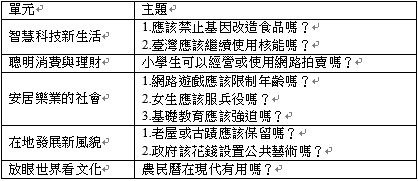 教師請學生票選出最感興趣的幾個題目，並讓學生描述選擇這個題目的原因。例如：與自己或家人有關、覺得不公平，或聽過新聞討論過相關議題。決定主題後，每個題目都可以再追問更多的問題，以便後續進行資料蒐集與探討。以課本為例，裡頭提到的題目是什麼？延伸出哪些進一步的問題？如果以「相關規範是什麼」、「有什麼新聞事件」、「贊成或反對的論點」來進行提問，剛才全班一起票選出的主題，可以延伸出哪些問題？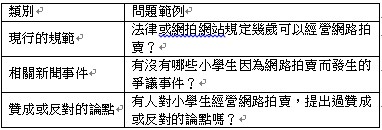 活動二：資料蒐集與整理一、主要學習任務1.	閱讀、畫重點與自我監控訓練：     閱讀課本P112~P113。     閱讀三步驟：完整閱讀圖文。再讀一次並畫重點。把重點再讀一次。過程中時時監控自己是否分心，分心立刻拉回。實作任務----蒐集資料：(1)透過關鍵詞，在網路搜尋相關平臺。(2)觀看平臺內的公告頁面，搜尋相關規範。(3)在新聞分類，搜尋關鍵詞，尋找相關新聞事件。(4)閱讀新聞內容的評論，並區分出不同身份或立場的觀點。(5)查詢SDGs的項目，思考這個主題應該屬於哪個類別？實作任務----整理資料：(1)教師引導學生參考課本學習單頁面的表格，將查詢到的資料進行整理，例如：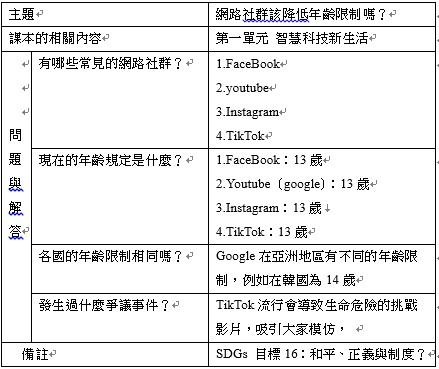 (2)教師引導學生，參考學習單中「三、整理不同論點」與課本113頁的表格，整理正面與反面的論點，並列出其身分。例如：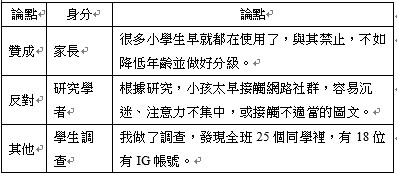 活動三：四角辯論會一、主要學習任務1.	閱讀、畫重點與自我監控訓練：     閱讀課本P114~P115。     閱讀三步驟：完整閱讀圖文。再讀一次並畫重點。把重點再讀一次。過程中時時監控自己是否分心，分心立刻拉回。實作任務----四角辯論會：教師引導學生在黑板上寫出討論議題，並將教室以十字方式切分成四個區域，每個區域各自貼上「非常贊成」、「大部分贊成」、「大部分反對」、「非常反對」的標籤紙。主持人邀請各區同學發表看法，例如「網路社群該降低年齡限制嗎？」，受邀學生到中間發表看法：(1)非常贊成：發表贊成的理由。(2)大部分贊成：除了贊成的理由，可以再說明為什麼不是「非常贊成」的理由。(3)非常反對：描述反對的理由。(4)大部分反對：除了描述反對的理由，還可以描述為什麼不是「非常反對」的理由。教師引導學生在聆聽其他人意見後，可以表達同意或不同意的看法，倘若更改想法，也可以移動到其他區域。教師引導學生將歷程記錄在學習單內，內容包含：⑴自己的立場。⑵活動中聽到印象最深刻的意見。⑶想法是否有改變？原因為何？活動四：小小公投與分享看法一、主要學習任務1.	實作任務----小小公投：教師引導學生透過以下步驟，進行簡易的小小公投活動。(1)教師引導學生在教室設置投票箱，並仿照投票形式，讓學生手持可蓋贊成或反對的選票。(2)教室可仿照設置投票箱、投票區與等待區。(3)學生依照順序到投票區在選票上蓋上贊成或反對的印章，並投入箱子。(4)教師引導學生進行唱票與統計結果。行動省思：教師透過以下問題，引導學生表達對活動的想法：(1)對公投活動的結果有什麼感受？(2)家人在參與公投時，也會有類似的感受嗎？(3)說一個與自己立場不同的想法，自己是否同意其中的某些部分？(4)自己是否因為其他人的理由而改變想法？(5)自己是否因為其他人的理由而更堅定想法？融入議題【人權教育】人E2 關心周遭不公平的事件，並提出改善的想法。人E5 欣賞、包容個別差異並尊重自己與他人的權利。活動一：我想討論的議題一、主要學習任務1.	閱讀、畫重點與自我監控訓練：     閱讀課本P111。     閱讀三步驟：完整閱讀圖文。再讀一次並畫重點。把重點再讀一次。過程中時時監控自己是否分心，分心立刻拉回。引起動機播放「公投議題宣導」影片。https://youtu.be/TP0cNU_JfLw小學生公投議題討論會：針對公投議題，你是否聽過家人或新聞提過，他們提出哪些贊成或反對的理由？想一想有沒有其他可能進行公投的題目，若學生未能提出，也可以P109-110提到的題目做參考。例如：教師請學生票選出最感興趣的幾個題目，並讓學生描述選擇這個題目的原因。例如：與自己或家人有關、覺得不公平，或聽過新聞討論過相關議題。決定主題後，每個題目都可以再追問更多的問題，以便後續進行資料蒐集與探討。以課本為例，裡頭提到的題目是什麼？延伸出哪些進一步的問題？如果以「相關規範是什麼」、「有什麼新聞事件」、「贊成或反對的論點」來進行提問，剛才全班一起票選出的主題，可以延伸出哪些問題？活動二：資料蒐集與整理一、主要學習任務1.	閱讀、畫重點與自我監控訓練：     閱讀課本P112~P113。     閱讀三步驟：完整閱讀圖文。再讀一次並畫重點。把重點再讀一次。過程中時時監控自己是否分心，分心立刻拉回。實作任務----蒐集資料：(1)透過關鍵詞，在網路搜尋相關平臺。(2)觀看平臺內的公告頁面，搜尋相關規範。(3)在新聞分類，搜尋關鍵詞，尋找相關新聞事件。(4)閱讀新聞內容的評論，並區分出不同身份或立場的觀點。(5)查詢SDGs的項目，思考這個主題應該屬於哪個類別？實作任務----整理資料：(1)教師引導學生參考課本學習單頁面的表格，將查詢到的資料進行整理，例如：(2)教師引導學生，參考學習單中「三、整理不同論點」與課本113頁的表格，整理正面與反面的論點，並列出其身分。例如：活動三：四角辯論會一、主要學習任務1.	閱讀、畫重點與自我監控訓練：     閱讀課本P114~P115。     閱讀三步驟：完整閱讀圖文。再讀一次並畫重點。把重點再讀一次。過程中時時監控自己是否分心，分心立刻拉回。實作任務----四角辯論會：教師引導學生在黑板上寫出討論議題，並將教室以十字方式切分成四個區域，每個區域各自貼上「非常贊成」、「大部分贊成」、「大部分反對」、「非常反對」的標籤紙。主持人邀請各區同學發表看法，例如「網路社群該降低年齡限制嗎？」，受邀學生到中間發表看法：(1)非常贊成：發表贊成的理由。(2)大部分贊成：除了贊成的理由，可以再說明為什麼不是「非常贊成」的理由。(3)非常反對：描述反對的理由。(4)大部分反對：除了描述反對的理由，還可以描述為什麼不是「非常反對」的理由。教師引導學生在聆聽其他人意見後，可以表達同意或不同意的看法，倘若更改想法，也可以移動到其他區域。教師引導學生將歷程記錄在學習單內，內容包含：⑴自己的立場。⑵活動中聽到印象最深刻的意見。⑶想法是否有改變？原因為何？活動四：小小公投與分享看法一、主要學習任務1.	實作任務----小小公投：教師引導學生透過以下步驟，進行簡易的小小公投活動。(1)教師引導學生在教室設置投票箱，並仿照投票形式，讓學生手持可蓋贊成或反對的選票。(2)教室可仿照設置投票箱、投票區與等待區。(3)學生依照順序到投票區在選票上蓋上贊成或反對的印章，並投入箱子。(4)教師引導學生進行唱票與統計結果。行動省思：教師透過以下問題，引導學生表達對活動的想法：(1)對公投活動的結果有什麼感受？(2)家人在參與公投時，也會有類似的感受嗎？(3)說一個與自己立場不同的想法，自己是否同意其中的某些部分？(4)自己是否因為其他人的理由而改變想法？(5)自己是否因為其他人的理由而更堅定想法？融入議題【人權教育】人E2 關心周遭不公平的事件，並提出改善的想法。人E5 欣賞、包容個別差異並尊重自己與他人的權利。口語評量能專心聆聽同學發表，給予適當回饋，同時自己也能主動與他人分享。實作評量能搜尋資料探究問題。實作評量能搜尋整理資料，探究問題。口語評量能專心聆聽同學發表，有禮貌給予適當回饋，同時也能主動與他人分享，接受別人看法。實作評量能參與公投活動，釐清個人想法，表達確切意見。口語評量能專心聆聽同學發表，給予適當回饋，同時自己也能主動與他人分享。實作評量能搜尋資料探究問題。實作評量能搜尋整理資料，探究問題。口語評量能專心聆聽同學發表，有禮貌給予適當回饋，同時也能主動與他人分享，接受別人看法。實作評量能參與公投活動，釐清個人想法，表達確切意見。評量項目評量規準評量方式理解資訊、生物、能源與智慧科技快速發展，為生活帶來改變。了解政策與法令須適時增修，以適當管理數位科技。口語評量紙筆評量實作評量理解資訊、生物、能源與智慧科技快速發展，為生活帶來改變。生物、能源科技發展，必須符合法律和倫理規範。口語評量紙筆評量實作評量理解資訊、生物、能源與智慧科技快速發展，為生活帶來改變。了解智慧科技為住宅、校園、公共服務等生活帶來改變。口語評量紙筆評量實作評量理解需要妥善運用金錢，進行理財規畫，努力保障消費安全。消費者、業者與政府必須共同努力保障消費安全與權益。口語評量紙筆評量實作評量理解需要妥善運用金錢，進行理財規畫，努力保障消費安全。認識理財方式，並能理解需要妥善運用金錢，進行理財規畫。口語評量紙筆評量實作評量理解需要妥善運用金錢，進行理財規畫，努力保障消費安全。了解貨幣的演進，並認識多元的支付方式。口語評量紙筆評量實作評量理解需要妥善運用金錢，進行理財規畫，努力保障消費安全。探究新的消費模式，並在生活中實踐友善環境的消費方式。口語評量紙筆評量實作評量能夠尊重不同觀點，參與公共事務議題探討，改善社會問題。能針對社會議題，利用四角辯論策略清楚表達自己的看法，口語評量紙筆評量實作評量能夠尊重不同觀點，參與公共事務議題探討，改善社會問題。能瞭解在民主國家，每個人的觀點，可以影響公共事物的發展。口語評量紙筆評量實作評量能夠尊重不同觀點，參與公共事務議題探討，改善社會問題。理解政府組織依據憲法，分為中央及地方政府，分層與合作管理公共事務。口語評量紙筆評量實作評量理解營造有在地特色的生活景觀，在地青年協助產業轉型，才能永續發展。政府與社會福利團體合作，協助孩子與長者改善生活環境。口語評量紙筆評量實作評量理解營造有在地特色的生活景觀，在地青年協助產業轉型，才能永續發展。了解拆除重建或整建維護，能夠改善居住環境品質與都市景觀。口語評量紙筆評量實作評量理解營造有在地特色的生活景觀，在地青年協助產業轉型，才能永續發展。理解在地青年留在家鄉，能夠推動家鄉產業轉型發展。口語評量紙筆評量實作評量領綱核心素養A2系統思考與解決問題社-E-A2 敏覺居住地方的社會、自然與人文環境變遷，關注生活問題及其影響，並思考解決方法。C1道德實踐與公民意識社-E-C1 培養良好的生活習慣，理解並遵守社會規範，參與公共事務，養成社會責任感，尊重並維護自己和他人的人權，關懷自然環境與活動，關懷自然生態與人類永續發展，而展現知善、樂善與行善的品德。C3多元文化與國際理解社-E-C3 了解自我文化，尊重與欣賞多元文化，關心本土及全球議題。A2系統思考與解決問題社-E-A2 敏覺居住地方的社會、自然與人文環境變遷，關注生活問題及其影響，並思考解決方法。C1道德實踐與公民意識社-E-C1 培養良好的生活習慣，理解並遵守社會規範，參與公共事務，養成社會責任感，尊重並維護自己和他人的人權，關懷自然環境與活動，關懷自然生態與人類永續發展，而展現知善、樂善與行善的品德。C3多元文化與國際理解社-E-C3 了解自我文化，尊重與欣賞多元文化，關心本土及全球議題。A2系統思考與解決問題社-E-A2 敏覺居住地方的社會、自然與人文環境變遷，關注生活問題及其影響，並思考解決方法。C1道德實踐與公民意識社-E-C1 培養良好的生活習慣，理解並遵守社會規範，參與公共事務，養成社會責任感，尊重並維護自己和他人的人權，關懷自然環境與活動，關懷自然生態與人類永續發展，而展現知善、樂善與行善的品德。C3多元文化與國際理解社-E-C3 了解自我文化，尊重與欣賞多元文化，關心本土及全球議題。學習表現1a-III-2 舉例說明在個人生活或民主社會中對各項議題做選擇的理由及其影響。1b-III-1 檢視社會現象中不同的意見，分析其觀點與立場。1b-III-2 理解各種事實或社會現象的關係，並歸納出其間的關係或規律性。1c-III-2 檢視社會現象或事件之間的關係，並想像在不同的條件下，推測其可能的發展。2a-III-2 表達對在地與全球議題的關懷。3c-III-1 聆聽他人意見，表達自我觀點，並能與他人討論。3d-III-1 選定學習主題或社會議題，進行探究與實作。學習內容Aa-III-1 個人可以決定自我發展的特色，並具有參與群體社會發展的權利。Af-III-1 為了確保基本人權、維護生態環境的永續發展，全球須共同關心許多議題。Af-III-2 國際間因利益競爭而造成衝突、對立與結盟。Af-III-3 個人、政府與民間組織可透過各種方式積極參與國際組織與事務，善盡世界公民責任。Bc-III-2 權力不平等與資源分配不均，會造成個人或群體間的差別待遇。Ce-III-1 經濟型態的變遷會影響人們的生活。Ce-III-2 在經濟發展過程中，資源的使用會產生意義與價值的轉變，但也可能引發爭議。Da-III-1 依據需求與價值觀做選擇時，須評估風險、結果及承擔責任，且不應侵害他人福祉或正當權益。學習目標1.認識國際競爭與衝突，關心全球面臨與關切的問題，認識主要國際組織，建立世界公民的意識。2.探索e臺灣在不同層面的表現，了解科技發展的危機與立法規範的必要，以及永續發展的願景。3.了解地球村的概念，以及全球面臨的問題與發生的原因，並思考全球問題的對策與做法，建立和平世界永續經營的觀念。1.認識國際競爭與衝突，關心全球面臨與關切的問題，認識主要國際組織，建立世界公民的意識。2.探索e臺灣在不同層面的表現，了解科技發展的危機與立法規範的必要，以及永續發展的願景。3.了解地球村的概念，以及全球面臨的問題與發生的原因，並思考全球問題的對策與做法，建立和平世界永續經營的觀念。1.認識國際競爭與衝突，關心全球面臨與關切的問題，認識主要國際組織，建立世界公民的意識。2.探索e臺灣在不同層面的表現，了解科技發展的危機與立法規範的必要，以及永續發展的願景。3.了解地球村的概念，以及全球面臨的問題與發生的原因，並思考全球問題的對策與做法，建立和平世界永續經營的觀念。融入議題*必選  *□性別平等教育 *▓人權教育 *▓環境教育      *□永續海洋     *□家庭教育*□生涯規劃教育 *□國防教育 *□資訊教育(□資訊素養與倫理 □行動學習 □新興科技)□科技教育      □能源教育  □原住民族教育   *□品德教育     *□生命教育□法治教育     *□安全教育  □防災教育         □多元文化教育   □閱讀素養教育 □戶外教育      □國際教育*□性別平等教育 *▓人權教育 *▓環境教育      *□永續海洋     *□家庭教育*□生涯規劃教育 *□國防教育 *□資訊教育(□資訊素養與倫理 □行動學習 □新興科技)□科技教育      □能源教育  □原住民族教育   *□品德教育     *□生命教育□法治教育     *□安全教育  □防災教育         □多元文化教育   □閱讀素養教育 □戶外教育      □國際教育*□性別平等教育 *▓人權教育 *▓環境教育      *□永續海洋     *□家庭教育*□生涯規劃教育 *□國防教育 *□資訊教育(□資訊素養與倫理 □行動學習 □新興科技)□科技教育      □能源教育  □原住民族教育   *□品德教育     *□生命教育□法治教育     *□安全教育  □防災教育         □多元文化教育   □閱讀素養教育 □戶外教育      □國際教育議題內涵環E3 了解人與自然和諧共生，進而保護重要棲地。環E4 覺知經濟發展與工業發展對環境的衝擊。環E5 覺知人類的生活型態對其他生物與生態系的衝擊。環E9 覺知氣候變遷會對生活、社會及環境造成衝擊。人E2 關心周遭不公平的事件，並提出改善的想法。人E4 表達自己對一個美好世界的想法，並聆聽他人的想法。人E6 覺察個人的偏見，並避免歧視行為的產生。環E3 了解人與自然和諧共生，進而保護重要棲地。環E4 覺知經濟發展與工業發展對環境的衝擊。環E5 覺知人類的生活型態對其他生物與生態系的衝擊。環E9 覺知氣候變遷會對生活、社會及環境造成衝擊。人E2 關心周遭不公平的事件，並提出改善的想法。人E4 表達自己對一個美好世界的想法，並聆聽他人的想法。人E6 覺察個人的偏見，並避免歧視行為的產生。環E3 了解人與自然和諧共生，進而保護重要棲地。環E4 覺知經濟發展與工業發展對環境的衝擊。環E5 覺知人類的生活型態對其他生物與生態系的衝擊。環E9 覺知氣候變遷會對生活、社會及環境造成衝擊。人E2 關心周遭不公平的事件，並提出改善的想法。人E4 表達自己對一個美好世界的想法，並聆聽他人的想法。人E6 覺察個人的偏見，並避免歧視行為的產生。學習目標教材重點學習活動(含學習任務、學習策略與融入議題說明)多元評量1.了解隨著各方面的進步，國際貿易往來更加密切。2.了解由於國際貿易往來頻繁，因此需要有國際組織來制定規範。3.了解自由貿易有其利弊，面對挑戰並化解危機是重要的課題。第一單元永續的經濟發展第一課 經濟為什麼邁向全球發展？全球經濟發展的趨勢跨國經濟與貿易組織自由貿易的挑戰與反思活動一：全球經濟發展的趨勢一、主要學習任務1.	閱讀、畫重點與自我監控訓練：     閱讀課本P30~P31。     閱讀三步驟：完整閱讀圖文。再讀一次並畫重點。把重點再讀一次。過程中時時監控自己是否分心，分心立刻拉回。引起動機播放影片「iPhone15備貨高峰！鴻海返費獎金漲到3.5萬搶人力 台供應鏈旺季鳴槍」。https://www.youtube.com/watch?v=r1LFFY5BnSM問題討論：iPhone手機由哪一國設計？影片中是哪個國家在召募員工？為什麼呢？世界各國為何會發展出不同的產業？隨著資訊科技與交通發展，國際間貿易產生了什麼樣的變化？有些跨國的大型企業在評估公司與工廠的地點時，常會選擇設在不同的國家，是因為什麼原因呢？ 小組T表協作任務：小組搜尋資料，討論「你知道哪些產品是跨國合作的嗎？說說看為什麼需要跨國合作呢？」將討論結果利用T表記錄在Ipad上。例如：二、主要學習策略1.T圖T表：小組共同完成上述小組任務。各組上臺報告討論結果。	2.策略教學重點： 各欄給予適當的標題。重點摘錄應適度精簡但也不宜過度簡化。活動二：跨國經濟與貿易組織一、主要學習任務1.	閱讀、畫重點與自我監控訓練：     閱讀課本P16~P17。     閱讀三步驟：完整閱讀圖文。再讀一次並畫重點。把重點再讀一次。過程中時時監控自己是否分心，分心立刻拉回。引起動機播放影片「【國際組織日】你知道今年是台灣加入 WTO 20 周年嗎」。https://www.youtube.com/watch?v=6xm6tlgm_Ng問題討論：隨著國與國之間貿易往來頻繁，許多商品透過跨國合作，為人們帶來什麼益處？為促進各國商品的自由貿易，公平開放各國市場，有些國家發起成立世界貿易組織（簡稱WTO），目的是什麼？我國在哪一年加入世界貿易組織？為什麼需要加入呢？加入世界貿易組織帶來什麼樣的好處呢？個人任務：搜尋資料「你知道加入WTO的好處與問題嗎？」，將查詢結果記錄後上傳。搶權上臺報告個人看法。二、主要學習策略    1.資料搜尋整理：完成資料搜尋任務，有系統的整理編排版面。(2)與組員分享或上臺報告搜尋結果。2.策略教學重點：運用較好的搜尋關鍵字，找出所需資料。將搜尋到的資料，縮小範圍篩選出學習重點。活動三：自由貿易的挑戰與反思一、主要學習任務1.	閱讀、畫重點與自我監控訓練：     閱讀課本P18~P19。     閱讀三步驟：完整閱讀圖文。再讀一次並畫重點。把重點再讀一次。過程中時時監控自己是否分心，分心立刻拉回。引起動機播放影片「墨西哥致命的可樂小鎮，把可樂當水喝，喝死的人比黑幫殺的還多」。https://www.youtube.com/watch?v=k9XJwv26PhQ問題討論：為什麼墨西哥小鎮大家都喝可樂？不喝水呢？在全球化的趨勢下，加速了國際間的經濟交流與發展。然而，全球主要的財富，卻集中在少數先進的國家或大型跨國企業，為什麼呢？有些以原物料輸出，或勞動力產業為主的國家正面臨什麼樣的問題呢？有些企業選擇將工廠移往國外工資較低的地區，這造成了什麼影響？跨國企業進入設廠的國家雖然帶來就業機會，也可能帶來什麼問題？對於經濟發展帶來的挑戰該如何面對？小組探究任務：小組討論「自由貿易帶來的利弊？」將討論結果記錄後上傳。搶權上臺報告個人看法。活動四、習作習寫融入議題【環境教育】環E3 了解人與自然和諧共生，進而保護重要棲地。環E4 覺知經濟發展與工業發展對環境的衝擊。【人權教育】人E2 關心周遭不公平的事件，並提出改善的想法。口語評量能專心聆聽同學的發表，同時自己也能主動與他人分享。實作評量能思考後提取訊息，小組合作，完成T表。口語評量能專心聆聽同學的發表，同時自己也能主動與他人分享。實作評量能搜尋資料後，思考並提取訊息。口語評量能專心聆聽同學的發表，同時自己也能主動與他人分享。實作評量能共同完成小組探究任務。紙筆評量學習目標教材重點學習活動(含學習任務、學習策略與融入議題說明)多元評量1.了解臺灣農業面臨全球化經濟的挑戰，將農業結合新科技才能達成永續發展。2.了解為了兼顧經濟與環保，並接軌國際市場，許多企業投入綠色製造提升臺灣產業的競爭力。3.了解在生活中實現綠色消費，能讓臺灣的經濟邁向永續發展。第一單元永續的經濟發展第二課 臺灣經濟如何邁向永續發展？友善環境與科技耕種綠色製造與循環經濟智能服務與以租代買活動一：友善環境與科技耕種一、	主要學習任務1.	閱讀、畫重點與自我監控訓練：     閱讀課本P20~P21。     閱讀三步驟：完整閱讀圖文。再讀一次並畫重點。把重點再讀一次。過程中時時監控自己是否分心，分心立刻拉回。引起動機： 播放「5G加速智慧農業　推動農界科技革命」影片。https://www.youtube.com/watch?v=eWVMUsGOGG4問題討論：臺灣以農立國，農業是支持國家經濟發展的重要產業，隨著科學與技術的提升，農產品的產量產生什麼樣的變化？隨著全球化的發展，臺灣的農業與許多的國家相同，面臨什麼樣的問題？臺灣農業面臨全球化經濟的挑戰，政府與農民合作，選擇友善環境的方式耕種，什麼是友善耕種？政府與企業合作，利用智慧科技幫助農民做什麼提升農業發展？小組探究任務：小組討論「友善耕種為環境帶來什麼樣的改變？」將討論結果記錄後上傳。搶權上臺報告個人看法。活動二：綠色製造與循環經濟一、	主要學習任務1.	閱讀、畫重點與自我監控訓練：     閱讀課本P22~P23。     閱讀三步驟：完整閱讀圖文。再讀一次並畫重點。把重點再讀一次。過程中時時監控自己是否分心，分心立刻拉回。引起動機: 播放「一杯水剝離金、錫，躍升科技大廠愛用綠色製造鏈-ESG永續台灣 EP10」影片。https://www.youtube.com/watch?v=xj8iTRfP8BI問題討論：你覺得企業推動綠色製造能為環境帶來什麼樣的改善？傳統的生產與消費方式，常會造成什麼樣的問題？為了兼顧經濟與環保，並接軌國際市場，許多企業投入綠色產品製造，可帶來什麼樣的影響？近年來，企業為改善工廠排放廢氣及汙染物，減緩對環境造成的傷害，會採取什麼措施？什麼是綠色工廠，請舉例說明？小組探究任務：小組討論「企業可以做什麼樣的改變來提升綠色製造或是循環經濟」，將討論結果記錄後上傳。搶權上臺報告個人看法。活動三：智能服務與以租代買一、	主要學習任務1.	閱讀、畫重點與自我監控訓練：     閱讀課本P24~P25。     閱讀三步驟：完整閱讀圖文。再讀一次並畫重點。把重點再讀一次。過程中時時監控自己是否分心，分心立刻拉回。引起動機: 播放「AI人工智慧機器人，大量進駐服務業」影片。https://www.youtube.com/watch?v=i5VeeUPkFsI問題討論：隨著人工智慧技術日益成熟，廣泛運用在各產業，可以帶來什麼效益呢？近年來興起「以租代買」的消費模式，是什麼樣的消費模式呢？在生活中實現綠色消費的目的是什麼呢？小組探究任務： (1)搜尋相關資料，將「AI人工智慧機器人能運用在生活中的哪個部分」整理成筆記上傳。(2)討論運用AI人工智慧機器人的目的是什麼呢？ 二、主要學習策略1.資料搜尋整理：(1)完成資料搜尋任務，有系統的整理編排版面。(2)與組員分享或上臺報告搜尋結果。2.策略教學重點：(1)運用較好的搜尋關鍵字，找出所需資料。(2)將搜尋到的資料，縮小範圍篩選出學習重點。活動四：習作習寫融入議題【環境教育】環E3 了解人與自然和諧共生，進而保護重要棲地。環E4 覺知經濟發展與工業發展對環境的衝擊。【人權教育】人E2 關心周遭不公平的事件，並提出改善的想法。口語評量能專心聆聽同學的發表，同時自己也能主動與他人分享。實作評量能小組合作，完成探究任務。口語評量能專心聆聽同學的發表，同時自己也能主動與他人分享。實作評量能小組合作，完成探究任務。口語評量能專心聆聽同學的發表，同時也能主動與他人分享。實作評量能小組合作，完成探究任務。紙筆評量學習目標教材重點學習活動(含學習任務、學習策略與融入議題說明)多元評量1.探討國際文化發展的背後因素，並了解如何透過合作與交流避免衝突。2.了解國際間為化解衝突成立聯合國，並進行國際社會救援與文化保存。3.分析國際組織如何處理戰爭衝突，個人與政府如何善盡世界公民責任。第二單元關注臺灣與國際第一課 臺灣為什麼有責任參與國際組織與事務？多元文化的交流與合作成立聯合國解決紛爭國際社會的互動與互助活動一：多元文化的交流與合作一、	主要學習任務1.	閱讀、畫重點與自我監控訓練：     閱讀課本P30~P31。     閱讀三步驟：完整閱讀圖文。再讀一次並畫重點。把重點再讀一次。過程中時時監控自己是否分心，分心立刻拉回。引起動機：教師播放「建立個人主觀偏見只需要花七秒」影片。https://www.youtube.com/watch?v=F3UCqNRgdiQ提問：(1) 影片中每個人分享自己的興趣，但為何開燈後大家都覺得他不是這樣的人？(2) 影片最後出現「標籤是用在罐子上，而不是人身上」這段話是什麼意思？問題討論：世界各地的文化為什麼各具特色？世界各地的文化，為什麼互動越來越頻繁？課本第14頁的情境圖組，三位學生觀看世界住屋照片展，有哪些感受？關於這三位同學對世界住屋的看法，你有什麼想法？當不同的文化相互接觸時，可能出現什麼問題？如何避免不同文化相遇時，產生衝突或不尊重的行為？小組探究任務： (1)教師播放「赴非洲行醫傳愛連加恩」影片https://www.youtube.com/watch?v=1LnuMtYEtCI(2)為什麼連加恩選擇到非洲行醫？(3)當他去了非洲以後看見哪些問題？他又如何改變當地？(4)除了連加恩，我國政府與布吉納法索有哪些合作的交流？(5)搜尋「還有什麼多元文化的交流模式？」資料，整理成筆記上傳並分享。二、主要學習策略1.資料搜尋整理：(1)完成資料搜尋任務，有系統的整理編排版面。(2)與組員分享或上臺報告搜尋結果。2.策略教學重點：(1)運用較好的搜尋關鍵字，找出所需資料。(2)將搜尋到的資料，縮小範圍篩選出學習重點。活動二：成立聯合國解決紛爭一、	主要學習任務1.	閱讀、畫重點與自我監控訓練：     閱讀課本P32~P33。     閱讀三步驟：完整閱讀圖文。再讀一次並畫重點。把重點再讀一次。過程中時時監控自己是否分心，分心立刻拉回。引起動機: 播放「中華民國參與創建聯合國」影片，記錄筆記https://www.youtube.com/watch?v=pdSkrTdKLF4提問：(1)聯合國在西元哪一年成立？(2)當時聯合國安全理事會有哪五個國家，負責維持戰後世界的秩序？問題討論：當全世界經歷第二次世界大戰後，為避免再次發生戰爭，因而成立哪一個組織？請閱讀課本第16頁，說明聯合國面對阿富汗人危機時，提供哪些幫忙？為什麼中華民國現在不是聯合國的會員國？雖然中華民國不是聯合國成員，但當世界上出現需要援助的國家時，我們會有怎樣的作為？小組探究任務： (1)世界六大區域（亞洲與太平洋、北美洲、歐洲、阿拉伯、拉丁美洲、非洲），查詢一個世界文化遺產，報告遺產的特色。(2)各組進入「臺灣世界遺產潛力點網站」https://twh.boch.gov.tw/world/index.aspx(3)各組選擇臺灣18個潛力點，每組選擇1個，討論文化遺產可能面臨什麼問題？整理成筆記上傳並分享。二、主要學習策略1.資料搜尋整理：(1)完成資料搜尋任務，有系統的整理編排版面。(2)與組員分享或上臺報告搜尋結果。2.策略教學重點：(1)運用較好的搜尋關鍵字，找出所需資料。(2)將搜尋到的資料，縮小範圍篩選出學習重點。活動三：國際社會的互動與互助一、	主要學習任務1.	閱讀、畫重點與自我監控訓練：     閱讀課本P34~P35。     閱讀三步驟：完整閱讀圖文。再讀一次並畫重點。把重點再讀一次。過程中時時監控自己是否分心，分心立刻拉回。引起動機: 教師播放「俄烏開戰/戰火下百萬人逃難」影片。https://www.youtube.com/watch?v=3tow1AuV2Ww問題討論──戰爭危機：當戰爭發生時，最先受到傷害的是誰？課本第18頁提到「烏俄戰爭的危機」，國際上是否有組織可以出面調停烏俄戰爭？除了聯合國之外，歐洲地區有什麼國際組織，要進行干預？作為地球村的成員，臺灣是否有提供烏克蘭相關的援助？為什麼國際間戰爭，需要有國際組織介入調停並化解衝突？你認為國際組織可以真正化解兩國之間的戰爭衝突嗎？小組探究任務──飢荒危機：教師播放「飢荒不僅僅是餓肚子而已」影片後，小組協作討論以下問題。https://www.youtube.com/watch?v=hFkHS_9MxAM(1)當人們長期處於飢餓的狀態時，對於國家的發展可能產生什麼影響？(2)對於世界上處於飢餓狀態的國家，我國政府和民間社會可以提供什麼幫助呢？ 活動四：習作習寫。融入議題【人權教育】人E2 關心周遭不公平的事件，並提出改善的想法。人E4 表達自己對一個美好世界的想法，並聆聽他人的想法。人E6 覺察個人的偏見，並避免歧視行為的產生。口語評量能專心聆聽同學的發表，同時也能主動與他人分享。實作評量能小組合作，完成探究任務。口語評量能專心聆聽同學的發表，同時也能主動與他人分享。實作評量能小組合作，完成探究任務。口語評量能專心聆聽同學的發表，同時也能主動與他人分享。實作評量能小組合作，完成探究任務。紙筆評量學習目標教材重點學習活動(含學習任務、學習策略與融入議題說明)多元評量1.了解臺灣社會對人權關注，探究今昔婦女與兒童人權的保障與轉變。2.探討經濟與文化弱勢族群的困境，政府如何予以適當的救助與保護。3.認識政府推動全民健保制度，檢視醫療人權的保障與未來可能發展。第二單元關注臺灣與國際第二課 政府與民間如何保障人民的基本權利？重視人權與保障權益照顧弱勢與文化保存促進全民的健康生活活動一：重視人權與保障權益一、主要學習任務1.	閱讀、畫重點與自我監控訓練：閱讀課本P36~37。閱讀三步驟：完整閱讀圖文。再讀一次並畫重點。把重點再讀一次。過程中時時監控自己是否分心，分心立刻拉回。引起動機教師播放動畫「人權的故事：人權的演進與由來」後，回答相關提問。https://www.youtube.com/watch?v=UPQ_uaiyYTE提問：(1)什麼是人權？(2)今日人們享有的人權，是從古至今都存在的嗎？(3)世界人權宣言是由哪一個國際組織所制訂？(4)聯合國制訂的人權宣言，提出人權可分為幾種？問題討論──兒童人權：教師播放動畫「欺負我年紀小嗎？兒童人權」後，回答相關提問。https://www.youtube.com/watch?v=UPQ_uaiyYTE提問：(1)聯合國在何時通過兒童權利公約？(2) 臺灣不是聯合國成員，對於兒童權利公約，採取怎樣的態度？(3) 《兒童權利公約》，對兒童的定義是？(4) 閱讀課本第20頁下方圖組，說明兒童有哪些權利？小組探究任務──婦女權利：上網找一個案例，說明「婦女的權利從過去到今日有哪些改變？」上臺報告。探究今日政府與企業為保障婦女能享有實質的平等，因而做出哪些調整與努力？二、主要學習策略1.資料搜尋整理：(1)完成資料搜尋任務，有系統的整理編排版面。(2)與組員分享或上臺報告搜尋結果。2.策略教學重點：(1)運用較好的搜尋關鍵字，找出所需資料。(2)將搜尋到的資料，縮小範圍篩選出學習重點。活動二：照顧弱勢與文化保存一、主要學習任務1.	閱讀、畫重點與自我監控訓練：     閱讀課本P38~P39。     閱讀三步驟：完整閱讀圖文。再讀一次並畫重點。把重點再讀一次。過程中時時監控自己是否分心，分心立刻拉回。引起動機教師播放影片「一個動作撐住他的全世界」。https://www.youtube.com/watch?v=rG4JeBLsaJE問題討論──弱勢族群：認識社會安全網-關懷e起來https://ecare.mohw.gov.tw/提問：(1)當生活遭遇困難時，可以向各縣市政府的哪個單位求助？(2)中心人員會協助評估求助人的需求，連結哪些資源，協助家庭走出困境？(3)除了求助社會福利中心，還可以利用線上哪個平臺通報？(4)政府為保障人民基本的生存權利，讓社會大眾能安居樂業，辦理哪些社會福利與救助？(5)除了政府的力量，民眾與社福團體如何幫助弱勢族群？問題討論──原住民：教師播放動畫「98萬平埔族將成第3族群」後，回答相關提問。https://reurl.cc/GAz1Yp提問：(1)早期臺灣的平埔族，為什麼無法被認定為原住民族？(2)當平埔族無法被認定為原住民族時，可能會產生哪些影響？ (3)平埔族如何爭取與維護自己的權益？ (4)經由國家的憲法法庭判決後，平埔族將獲得什麼身份？(5)為什麼政府要針對原住民族的語言、文化與工作等權益，特別訂定法律加以保障？(6)課本第23頁，提到「小島大歌」是一個怎樣的計畫？活動三：促進全民的健康生活一、主要學習任務1.	閱讀、畫重點與自我監控訓練：  閱讀課本P40。  閱讀三步驟：完整閱讀圖文。再讀一次並畫重點。把重點再讀一次。過程中時時監控自己是否分心，分心立刻拉回。引起動機：教師播放影片「台灣健保有多讚？」。https://www.youtube.com/watch?v=1mndITZ-VV0問題討論：政府推動的全民健保，有哪些重要的特色？外國人在台灣是否也納入全民健保？.全民健保推動過程，曾遭遇到什麼問題？全民健保要如何永續經營？民眾就醫時需要特別注意的事情？圖表判讀：觀察：橫軸以年為單位，縱軸以（千萬人）為單位。分析：觀察臺灣健保門診與住院件的曲線，20年間增加約7千萬件。判斷：門診與住院件數不斷提升，可能有哪些原因？小組探究任務：教師播放影片「我的美好告別 認識預立醫療諮詢」。https://www.youtube.com/watch?v=-3tujiMDVMc說明「什麼是預立醫療？什麼時候可以預立醫療？」將討論結果記錄後上傳。搶權上臺報告小組討論結果。活動四：習作習寫。融入議題【人權教育】人E2 關心周遭不公平的事件，並提出改善的想法。人E4 表達自己對一個美好世界的想法，並聆聽他人的想法。人E6 覺察個人的偏見，並避免歧視行為的產生。口語評量能專心聆聽同學的發表，同時也能主動與他人分享。實作評量能小組合作，搜尋資料後，完成探究任務。口語評量能專心聆聽同學的發表，同時也能主動與他人分享。口語評量能專心聆聽同學的發表，同時也能主動與他人分享。口語評量能專心聆聽同學的發表，同時也能主動與他人分享。實作評量能觀察圖表，思考分析，進行判讀。實作評量能小組合作，完成探究任務。紙筆評量學習目標教材重點學習活動(含學習任務、學習策略與融入議題說明)多元評量1.說出極端氣候對全球環境帶來的衝擊。2.覺察造成生物多樣性消失的原因，並提出改善做法。3.理解資源過度使用與耗竭對全球環境的影響。第三單元環境永續的地球第一課 全球正面臨哪些生存危機？極端氣候的衝擊生物多樣性的消失資源過度使用與耗竭活動一：	極端氣候的衝擊一、主要學習任務1.	閱讀、畫重點與自我監控訓練：     閱讀課本P46~P47。     閱讀三步驟：完整閱讀圖文。再讀一次並畫重點。把重點再讀一次。過程中時時監控自己是否分心，分心立刻拉回。引起動機：教師播放新聞影片「熱翻破紀錄！全球平均17.01度，南極都有8.7度」：https://www.youtube.com/watch?v=jfSqFklk8f8問題討論：近年來，由於人口高度成長，以及經濟發展改變人們的生活型態，為全球環境帶來哪些影響？極端氣候導致暴風雨，可能帶來哪些災情？有些地區隨著雨量減少，溫度不斷升高，導致出現哪些災情？生活在地球村的我們，應該如何面對極端氣候帶來的衝擊？小組探究任務：(1)各組閱讀課本第46～47頁的圖片，將極端氣候帶來的影響整理成T表，並討論「極端氣候對於目前生活影響最大的是什麼？」，再將討論結果記錄在白紙上。(2) 各組上臺報告討論結果。二、主要學習策略1.T表、維恩比較圖、心智圖：(1)	小組共同完成上述任務。(2)	各組上臺報告討論結果，教師再將答案進行彙整。2.策略教學重點： (1)	策略選擇是否恰當。(2)	兩個以上的答案時，應該條列式。活動二、生物多樣性的消失一、主要學習任務1.	閱讀、畫重點與自我監控訓練：     閱讀課本P48~P49。     閱讀三步驟：完整閱讀圖文。再讀一次並畫重點。把重點再讀一次。過程中時時監控自己是否分心，分心立刻拉回。2.問題討論──生物多樣性的形成與問題：(1)教師播放影片「What is biodiversity? 什麼是生物多樣性?」https://www.youtube.com/watch?v=eez2gF97k6Q(2)教師播放影片「07 生物多樣性 復活節島的消失」https://www.youtube.com/watch?v=cVe5FDY4Xro提問：地球上原本有多元且豐富的生物，為什麼近年來生物多樣性出現大規模消失？為了扭轉生物多樣性消失的趨勢，人們可以採取哪些做法？(3)教師播放影片「生物多样性为何如何重要？- Kim Preshoff」https://www.youtube.com/watch?v=-ZfZW5IjRhU珊瑚的生存面臨哪些危機？以珊瑚為例，生物多樣性的消失會帶來哪些影響？問題討論──生物多樣性的解決：(1)教師播放影片「肯亞種樹之母─萬家麗˙瑪阿塔伊」https://www.youtube.com/watch?v=ugh-YAs6aI4萬加麗女士發現肯亞出現哪些問題？為了解決肯亞的問題，萬加瑞女士發起什麼運動？「綠帶運動」推行三十多年來，對肯亞有什麼影響？萬加麗女士因推行「綠帶運動」，獲得什麼肯定？小組探究任務：(1)分組討論「為了保護生物多樣性，你覺得我們小學生能做些什麼呢？」(2)各組上臺報告討論結果。活動三、資源過度使用與耗竭一、主要學習任務1.	閱讀、畫重點與自我監控訓練：     閱讀課本P50~P51。     閱讀三步驟：完整閱讀圖文。再讀一次並畫重點。把重點再讀一次。過程中時時監控自己是否分心，分心立刻拉回。2.引起動機：教師播放影片「3／22世界水資源日 聯合國：全球20億人無乾淨飲水」https://www.youtube.com/watch?v=nJG7r4kP4yA3.小組探究任務A──水資源不足與解決：為得一桶水 印度這些村民每天需冒生命危險https://www.youtube.com/watch?v=eSqODQa_qTc氣候變遷 全球面臨水資源短缺危機｜華視新聞 20210320https://www.youtube.com/watch?v=ObQ4yXtQqZU提問：(1)水資源目前面臨哪些問題？(2)如何解決水資源缺乏問題？大愛新聞_以水為師_水資源先天不足 以色列涓滴珍惜https://www.youtube.com/watch?v=7XAUnPWYsFo大愛新聞_以水為師4_獨步全球滴灌技術 點滴不浪費https://www.youtube.com/watch?v=ISeZYELFTiE以色列乾旱危機 海水淡化拯救水源命脈https://www.youtube.com/watch?v=mE_kK2NlinM任務A：(1)分組討論「參考以色列的解決方式，水資源有限的情況下，我們可以如何珍惜水資源？」(2)各組上臺報告討論結果。4.小組探究任務B──森林消失問題與解決：失去了亞馬遜雨林，我們還能生存嗎？https://www.youtube.com/watch?v=f9IfK7mguQA「地球之肺」大火是人禍 亞馬遜雨林濫伐現形 - 李四端的雲端世界https://www.youtube.com/watch?v=A2L7msm1u8Y靠種樹就能賺錢? "碳定價"日益增高 雨林國家成"超強吸碳庫"吸引全球投資者! 前進印尼解密綠金的真相 在發展與環保中尋找平衡│https://www.youtube.com/watch?v=69amT4StPqI任務B：(1)分組討論「全球環境要共同改善有哪些問題？怎麼解決？」「臺灣也有這樣的問題嗎？我們能夠如何解決問題？」(2)各組上臺報告討論結果。融入議題【人權教育】人E2 關心周遭不公平的事件，並提出改善的想法。【環境教育】環E3 了解人與自然和諧共生，進而保護重要棲地。環E4 覺知經濟發展與工業發展對環境的衝擊。環E5 覺知人類的生活型態對其他生物與生態系的衝擊。環E9 覺知氣候變遷會對生活、社會及環境造成衝擊。口語評量能專心聆聽同學的發表，同時也能主動與他人分享。實作評量能小組合作，完成探究任務。口語評量能專心聆聽同學的發表，同時也能主動與他人分享。口語評量能專心聆聽同學的發表，同時也能主動與他人分享。實作評量能小組合作，完成探究任務。實作評量能小組合作討論問題，完成探究任務。實作評量能小組合作討論問題，完成探究任務。學習目標教材重點學習活動(含學習任務、學習策略與融入議題說明)多元評量1.覺察在極端氣候衝擊下，可以採取的氣候變遷行動。2.了解臺灣陸域與海洋的生態環境現況，並提出生態保育的做法。3.探究臺灣資源過度使用與耗竭的問題，並在生活中以具體行動守護資源。第三單元環境永續的地球第二課 臺灣為什麼要推動永續發展？碳排減量行動生態保育行動資源守護行動活動一：確保民主社會的發展一、主要學習任務1.	閱讀、畫重點與自我監控訓練：     閱讀課本P52～P53。     閱讀三步驟：完整閱讀圖文。再讀一次並畫重點。把重點再讀一次。過程中時時監控自己是否分心，分心立刻拉回。引起動機播放「氣候變遷 迫在眉睫！盤點2021年全球10大自然災害」影片。https://www.youtube.com/watch?v=hLD0sUitJUg問題討論：憲法具有什麼功能與重要角色？為了化解氣候變遷危機，聯合國召開什麼會議？在近期簽訂的氣候協定中，做出哪些協議？什麼是「淨零排放」？氣候變遷為臺灣帶來哪些改變？臺灣可以採取哪些氣候變遷行動？小組Ｔ表協作任務：(1)搜尋相關資料，整理討論「面對氣候變遷，臺灣有哪些氣候變遷行動？」並將討論結果以T表、維恩比較圖、心智圖記錄(2) 各組上臺報告討論結果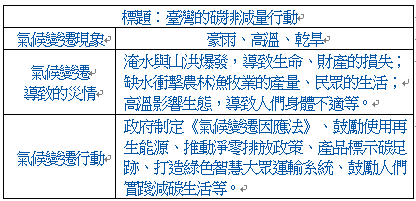 二、主要學習策略1.T表、維恩比較圖、心智圖：(1)	小組共同完成上述任務。(2)	各組上臺報告討論結果，教師再將答案進行彙整。2.策略教學重點： (1)	策略選擇是否恰當。(2)	兩個以上的答案時，應該條列式。活動二：生態保育行動一、主要學習任務1.	閱讀、畫重點與自我監控訓練：     閱讀課本P54～P55。     閱讀三步驟：完整閱讀圖文。再讀一次並畫重點。把重點再讀一次。過程中時時監控自己是否分心，分心立刻拉回。引起動機播放「守護環境，無關年紀！孩子就是保護地球的重要力量！－《環境人權系列》EP4 完結篇」動畫https://www.youtube.com/watch?v=_vM3JZX2kwY提問：臺灣的生態環境面臨哪些問題？問題討論──臺灣生態環境問題臺灣在陸地生態保育方面，目前存在那些問題？為了拯救瀕危物種，政府和民間團體採取哪些生態保育行動？臺灣的海域生態面臨那些問題？人們製造的垃圾對於海洋生態帶來哪些影響？為了讓海洋永續，我們可以怎麼做？ 播放「【海洋垃圾】海塑去哪兒｜了解台灣海底垃圾有哪些？ (我們的島 第1085集 2020-12-14)」影片https://www.youtube.com/watch?v=I5viEZsPuJA播放「何謂空污 – 台灣空污來源」影片https://www.youtube.com/watch?v=HHNzcEOD5ic問題討論──臺灣保育動物問題播放「一級保育類猛禽草鴞 野生動物救傷全紀錄【發現科學】」影片https://www.youtube.com/watch?v=WPWwpzQAQ3Q草鴞主要生長活動的區域是哪裡？為什麼草鴞被列為瀕臨絕種的動物？草鴞的保育行動應如何進行？以草鴞保育為例，高科技產業發展與生態保育間該如何取得平衡？播放「工業.垃圾汙染釀河川生態危機 靠復育棲地讓物種回流 世界翻轉中」影片https://www.youtube.com/watch?v=GAypq0156bc小組探究任務：(1)搜尋相關資料，整理「經濟發展與生態保育如何取得平衡？」(2)各組上臺報告討論結果二、主要學習策略1.資料搜尋整理：(1)完成資料搜尋任務，有系統的整理編排版面。(2)與組員分享或上臺報告搜尋結果。2.策略教學重點：(1)運用較好的搜尋關鍵字，找出所需資料。(2)將搜尋到的資料，縮小範圍篩選出學習重點。活動三：資源守護行動一、主要學習任務1.	閱讀、畫重點與自我監控訓練：     閱讀課本P56~P57。     閱讀三步驟：完整閱讀圖文。再讀一次並畫重點。把重點再讀一次。過程中時時監控自己是否分心，分心立刻拉回。引起動機教師播放「氣候變遷，旱動臺灣？！」影片。https://dra.ncdr.nat.gov.tw/Frontend/Education/Video?NowMenu=Video&BacolID=BAL0000038問題與討論人們為了哪些原因過度開墾山林？過度開墾山林帶來哪些影響？臺灣的水資源受到氣候變遷影響，出現哪些問題？為了讓國土永續發展，我們要如何守護臺灣的森林和水資源？小組Ｔ表協作任務：(1)搜尋相關資料，討論「人與環境如何和諧共生？」(2)各組上臺報告討論結果科學再發現—保育台灣農田濕地 盼「人與自然」和諧共生－民視新聞https://www.youtube.com/watch?v=v625_6Txj5M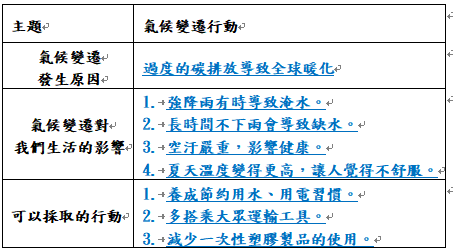 二、主要學習策略1.資料搜尋整理：(1)完成資料搜尋任務，有系統的整理編排版面。(2)與組員分享或上臺報告搜尋結果。2.策略教學重點：(1)運用較好的搜尋關鍵字，找出所需資料。(2)將搜尋到的資料，縮小範圍篩選出學習重點。活動四、習作習寫完成習作第三單元2「臺灣有哪些環境保護行動？」融入議題【人權教育】人E2 關心周遭不公平的事件，並提出改善的想法。【環境教育】環E3 了解人與自然和諧共生，進而保護重要棲地。環E4 覺知經濟發展與工業發展對環境的衝擊。環E5 覺知人類的生活型態對其他生物與生態系的衝擊。環E9 覺知氣候變遷會對生活、社會及環境造成衝擊。口語評量能專心聆聽同學的發表，同時也能主動與他人分享。實作評量能小組合作搜尋資料，討論合適策略，完成圖表協作任務。口語評量能專心聆聽同學的發表，同時也能主動與他人分享。口語評量能專心聆聽同學的發表，同時也能主動與他人分享。實作評量能小組合作，完成探究任務。口語評量能專心聆聽同學的發表，同時也能主動與他人分享。實作評量能小組合作搜尋資料，完成Ｔ表協作任務。紙筆評量學習目標教材重點學習活動(含學習任務、學習策略與融入議題說明)多元評量1. 體認環境問題的重要性，了解民間團體的環保行動。2. 在生活中實踐環保，善盡世界公民責任。第三單元環境永續的地球第三課 如何善盡世界公民的責任？民間團體的全球行動和諧共生的地球村活動一：民間團體的全球行動一、主要學習任務1.	閱讀、畫重點與自我監控訓練：     閱讀課本P58~P59。     閱讀三步驟：完整閱讀圖文。再讀一次並畫重點。把重點再讀一次。過程中時時監控自己是否分心，分心立刻拉回。引起動機播放「2023地球倡議_地球一小時荒野宣傳」影片。https://www.youtube.com/watch?v=doPGgCcAb6A提問：全球一起關燈一小時，可以為環境帶來哪些改變？問題討論：什麼是非政府組織？非政府組織如何關心環境議題？臺灣的非政府組織如何展開環境保護行動？小組Ｔ表協作任務：(1)搜尋相關資料，討論「臺灣關心環保議題的非政府組織有哪些？為什麼這些非政府組織要投入環保行動？」(2)各組上臺報告討論結果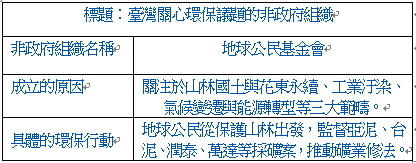 活動二：和諧共生的地球村一、主要學習任務1.	閱讀、畫重點與自我監控訓練：     閱讀課本P60~P61。     閱讀三步驟：完整閱讀圖文。再讀一次並畫重點。把重點再讀一次。過程中時時監控自己是否分心，分心立刻拉回。引起動機播放「0422世界地球日的由來？對我們的未來有什麼重要性？」影片https://www.youtube.com/watch?v=saPZGJW2WvA提問與回答：世界地球日是哪一天？世界地球日制定的由來？人類的生存與生態環境的發展有什麼關聯？環境如何維持永續發展？我們如何以一己之力來關心環保議題？為什麼要選購低碳商品？ 小組探究任務：(1)搜尋相關資料，討論「我們在生活中可以採取哪些環保行動？」找出課本的實例後，並討論你認為還可以做些什麼解決問題。(2)各組上臺報告討論結果。播放「0422世界地球日　日常15項簡單行動響應減碳環保」影片https://www.youtube.com/watch?v=DU8KYqrbOdg活動四、習作習寫完成習作第三單元③「如何善盡世界公民責任？」融入議題【人權教育】人E2 關心周遭不公平的事件，並提出改善的想法。【環境教育】環E3 了解人與自然和諧共生，進而保護重要棲地。環E4 覺知經濟發展與工業發展對環境的衝擊。環E5 覺知人類的生活型態對其他生物與生態系的衝擊。環E9 覺知氣候變遷會對生活、社會及環境造成衝擊。口語評量能專心聆聽同學的發表，同時也能主動與他人分享。實作評量能小組合作搜尋資料，完成Ｔ表協作任務。口語評量能專心聆聽同學的發表，同時也能主動與他人分享。實作評量能小組合作搜尋資料，完成探究任務。紙筆評量學習目標教材重點學習活動(含學習任務、學習策略與融入議題說明)多元評量1.表達對基本人權、生態環境永續發展與其他全球議題的關懷，並思考可能的改善方式。2. 搜尋感興趣的全球議題相關資料，並透過有系統的方式整理資料，並呈現不同觀點與立場的意見。3.能針對全球議題與解決策略，提出自己的觀點，並能聆聽其他不同的觀點，探討其原因。第四單元改變世界的行動我關心的議題資料的查詢與整理觀點與建議我的未來主張一、主要學習任務1.	引起動機播放「什麼是永續發展目標SDGs ？」影片。https://www.youtube.com/watch?v=I1rkbxoYLDI提問：(1) SDGs與我們有關嗎？有什麼關係？(2)關注這些議題可能會造成什麼影響呢？問題討論：有哪些新聞事件是你很關心的呢？這個事件與SDGs的哪個目標有關呢？查詢這個目標的細項目標是什麼？民眾或國際對這些政策有什麼不同的觀點嗎？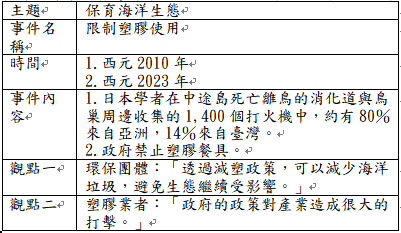 個人任務：如果有機會能在跨國高峰會議中提出建議，讓各國做出相同的規範，你會提出什麼建議？思考可能贊成或反對的人以及理由，你打算如何有禮貌，且能提出較具科學性的數據等根據說服更多人認同你的建議呢？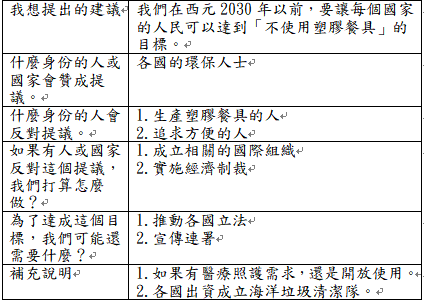 上臺發表你的建議，並邀請臺下其他同學提出贊同、反對或其他提議。將今天想到的主張，寄給「未來世界的主人翁」十年後的自己，邀請他協助讓世界變得更符合我們的期待。融入議題【人權教育】人E2 關心周遭不公平的事件，並提出改善的想法。人E4 表達自己對一個美好世界的想法，並聆聽他人的想法。口語評量能專心聆聽同學的發表，同時也能主動與他人分享。實作評量能思考後提取訊息，完成T表，提出適當的主張。評量項目評量規準評量方式理解為了兼顧經濟與環保，需要投入綠色製造，提升臺灣產業競爭力，邁向永續發展。了解自由貿易有其利弊，面對挑戰並化解危機是重要的課題。口語評量紙筆評量實作評量理解為了兼顧經濟與環保，需要投入綠色製造，提升臺灣產業競爭力，邁向永續發展。了解在生活中實現綠色消費，能讓臺灣的經濟邁向永續發展。口語評量紙筆評量實作評量理解為了兼顧經濟與環保，需要投入綠色製造，提升臺灣產業競爭力，邁向永續發展。了解臺灣農業面臨全球化經濟的挑戰，將農業結合新科技才能達成永續發展。口語評量紙筆評量實作評量理解臺灣社會對婦女、兒童與醫療人權的關注，與國際組織如何運作化解衝突。認識全民健保制度，了解醫療人權的保障與未來可能發展。口語評量紙筆評量實作評量理解臺灣社會對婦女、兒童與醫療人權的關注，與國際組織如何運作化解衝突。了解臺灣社會對人權關注，與今昔婦女、兒童人權的保障與轉變。口語評量紙筆評量實作評量理解臺灣社會對婦女、兒童與醫療人權的關注，與國際組織如何運作化解衝突。知道政府如何適當的救助與保護經濟與文化弱勢族群。口語評量紙筆評量實作評量理解臺灣社會對婦女、兒童與醫療人權的關注，與國際組織如何運作化解衝突。了解國際間為化解衝突成立聯合國，並處理戰爭衝突。口語評量紙筆評量實作評量體認環境問題的重要性，在生活中實踐環保，善盡世界公民責任。知道極端氣候、氣候變遷對全球環境帶來的衝擊，能提出保護生態的行動。口語評量紙筆評量實作評量體認環境問題的重要性，在生活中實踐環保，善盡世界公民責任。理解資源過度使用與耗竭的問題，在生活中以具體行動守護資源。口語評量紙筆評量實作評量體認環境問題的重要性，在生活中實踐環保，善盡世界公民責任。覺察生物多樣性消失的原因，並提出改善做法。口語評量紙筆評量實作評量體認環境問題的重要性，在生活中實踐環保，善盡世界公民責任。了解臺灣陸域與海洋的生態環境現況，提出生態保育的做法。口語評量紙筆評量實作評量